АДМИНИСТРАЦИЯ МУНИЦИПАЛЬНОГО ОБРАЗОВАНИЯ КЛОПИЦКОЕ СЕЛЬСКОЕ ПОСЕЛЕНИЕ ВОЛОСОВСКОГО МУНИЦИПАЛЬНОГО РАЙОНА ЛЕНИНГРАДСКОЙ ОБЛАСТИ П О С Т А Н О В Л Е Н И Е От 24 июля 2019 г.                                               № 141                                          О внесении изменений в муниципальнуюпрограмму «Устойчивое развитие Клопицкого сельского поселения Волосовского муниципальногорайона Ленинградской области»В соответствии с Федеральным законом  от 06 октября 2003 года №131-ФЗ «Об общих принципах организации местного самоуправления в Российской Федерации»,  со статьей 179 Бюджетного кодекса Российской Федерации, Уставом муниципального образования Клопицкое сельское поселение, решением совета депутатов Муниципального образования Клопицкое сельское поселение Волосовского муниципального района от  21 декабря 2018 года № 153 «О бюджете муниципального образования Клопицкое сельское поселение Волосовского муниципального района Ленинградской области на 2019 год и на плановый период 2020 и 2021 годов, ПОСТАНОВЛЯЮ:1. Внести в муниципальную программу «Устойчивое развитие Клопицкого сельского поселения Волосовского муниципального района Ленинградской области», утвержденную постановлением администрации МО Клопицкое сельское поселение Волосовского муниципального района Ленинградской области от 24.11.2015 года № 146, изменения согласно приложению к настоящему постановлению;2. Опубликовать настоящее постановление в общественно-политической газете Волосовского муниципального района Ленинградской области «Сельская новь» и разместить на официальном сайте администрации Клопицкого сельского поселения в сети Интернет.3. Настоящее постановление вступает в силу после его официального опубликования.      4. Контроль за исполнением настоящего постановления оставляю за собой. И.о.главы администрации МОКлопицкое сельское поселение	                                          С.П.Белянкина Приложение к постановлению администрацииМО Клопицкое сельское поселение Волосовского муниципального районаЛенинградской областиот 24.07.2019 № 141Изменения,которые вносятся в муниципальную программу «Устойчивое развитие Клопицкого сельского поселения Волосовского муниципального района Ленинградской области», утвержденную постановлением администрации МО Клопицкое сельское поселение  Волосовского муниципального района Ленинградской области от 24.11.2015 года № 1461. . Позицию «Сроки и этапы реализации Программы» , «Обоснование ресурсного обеспечения Программы и источники финансирования»   изложить в следующей редакции:2.  Раздел «Краткое описание целей и задач муниципальной программы, обоснование состава и значений соответствующих целевых индикаторов и показателей задач» изложить в следующей редакции:Программа направлена на создание предпосылок для устойчивого развития Клопицкого сельского поселения Волосовского муниципального района  Ленинградской области на 2017-2021 годы посредством достижения следующей цели:        1 Создание комфортных условий жизнедеятельности в Клопицком сельском поселении. 2 Обеспечение жителей качественной инфраструктурой и услугами благоустройства 3 Создание условий для развития человеческого потенциала. 4 Создание условий для безопасного проживания, работы и отдыха на территории поселения, сохранение и развитие природного потенциала поселения.       В соответствии с указанной целью и задачами предполагается создать условия для повышения уровня жизни населения,  в том числе на основе развития социальной инфраструктуры, создать на территории поселения условия для гармоничного  развития подрастающего поколения, сохранить культурное наследие, благоприятные условия для жизни, работы и отдыха, обеспечивающих гармоничное сочетание интересов личности, общества и государства.3. Основные ожидаемые конечные результаты и показатели (индикаторы) эффективности, сроки и этапы реализации муниципальной программыПоказатель эффективности рассчитывается по формуле:где:Xi начальн - значение i-го целевого показателя (индикатора) на начало реализации Программы;Xi план - плановое значение показателя;Xi тек - текущее значение показателя;F план - плановая сумма финансирования по Программе;F тек - сумма финансирования на текущую дату;Ki - весовой коэффициент параметра.Бюджетная эффективность Программы будет определяться как соотношение фактического использования средств, запланированных на реализацию Программы, к утвержденному плану (степень реализации расходных обязательств) и рассчитывается по формуле:                                                     где:Эбюд – бюджетная эффективность Программы;Фи – фактическое использование средств;Фп – планируемое использование средств Указанные результаты будут достигнут за счет обеспечения исполнения расходных обязательств при сохранении долгосрочной сбалансированности и устойчивости бюджета, оптимальной долговой нагрузки с созданием механизмов и условий для оценки эффективности бюджетных расходов, за счет предоставления финансовой поддержки бюджету поселения в соответствии с требованиями бюджетного законодательства, стимулирования органов местного самоуправления к наращиванию собственной доходной базы, оказания методологической помощи органам местного самоуправления по финансово-бюджетным вопросам и мониторингу основных параметров бюджета.   4. Приложение 3 к муниципальной программе Устойчивое развитие Клопицкого сельского поселения изложить в новой редакции:Приложение 3к муниципальной программеУстойчивое развитие Клопицкого сельского поселения Волосовского муниципального района  Ленинградской областиРесурсное обеспечение реализации муниципальной программыУстойчивое развитие Клопицкого сельского поселения Волосовского муниципального района  Ленинградской области                                                                                                                                                                                                                                               Таблица5. Раздел «ПАСПОРТ  Подпрограммы 1"Дорожное хозяйство Клопицкого сельского поселения"  муниципальной программы "Устойчивое развитие Клопицкого сельского поселения Волосовского муниципального района Ленинградской области»» изложить в новой редакции:1.Характеристика проблем, на решение которых направлена Подпрограмма 1          Согласно п. 5 ч. 1 ст. 14 Федерального закона от 06. .      № 131-ФЗ «Об общих принципах организации местного самоуправления в Российской Федерации», к вопросам местного значения самоуправления относится дорожная деятельность в отношении автомобильных дорог местного значения в границах населенных пунктов поселения, а также осуществление иных полномочий в области использования автомобильных дорог и осуществления дорожной деятельности в соответствии с законодательством Российской Федерации.        	В соответствии с Федеральным законом от 10.12.1995 г. № 196 ФЗ        «О безопасности дорожного движения» органы местного  самоуправления в соответствии с законодательством РФ  в пределах своей компетенции самостоятельно решают вопросы обеспечения безопасности дорожного движения, ремонта и содержания дорог, обеспечивая безопасность дорожного движения.Хорошее состояние улично-дорожной сети, придомовых территорий – необходимое условие развития экономики Клопицкого  сельского поселения и улучшения условий жизни населения. Сегодня сеть автодорог обеспечивает инвестиционную привлекательность территории, напрямую влияет на качество жизни населения. Увеличение количества автотранспортных средств у населения и интенсивность их эксплуатации существенно обостряет проблему безопасности дорожного движения при сохранении тенденции увеличения человеческих и экономических потерь, а также негативного влияния на окружающую среду.  Рост парка автотранспортных средств, концентрация его вблизи важнейших транспортных узлов вместе с увеличением загруженности автомобильных дорог и снижением средних скоростей движения приводят к ухудшению экологической обстановки. Выбросы вредных веществ автомобильным транспортом представляют значительную опасность для населения, проживающего в непосредственной близости от автомобильных дорог. Экологическая ситуация существенно ухудшается при снижении средних скоростей движения и образования транспортных заторов. В результате недостаточного финансирования работ по содержанию и ремонту муниципальных дорог, придомовых территорий их транспортно-эксплуатационные показатели не соответствуют  нормативным требованиям, что приводит к дополнительному увеличению затрат на автомобильные перевозки и потерям от дорожно-транспортных происшествий.  Отставание развития улично-дорожной сети населенных пунктов сельского поселения от темпов увеличения парка автотранспортных средств является сдерживающим фактором экономического роста и повышения качества жизни населения территории. 2. Цели и задачи ПодпрограммыЦелями Подпрограммы являются:            -повышение уровня жизни населения за счет формирования улично-дорожной сети, соответствующей потребностям населения и экономики сельского поселения.	- сокращение транспортных издержек, улучшение качества и снижение времени перевозок грузов и пассажиров автомобильным транспортом.	- обеспечение круглогодичного автотранспортного  сообщения с населенными пунктами.	- повышение безопасности дорожного движения, сокращение количества дорожно-транспортных происшествий и потерь от них.	- снижение отрицательного  воздействия транспортно-дорожного комплекса на окружающую среду.	- формирование условий для стабильного экономического развития и повышение  инвестиционной привлекательности Клопицкого сельского поселения посредством создания необходимой улично-дорожной инфраструктуры.	Для достижения основных целей подпрограммы  необходимо решение следующих задач:- проведение капитального ремонта и ремонта объектов улично-дорожной сети Клопицкого сельского поселения;- Расширение улично-дорожной сети с твердым покрытием, ее ремонт, доведение  транспортно-эксплуатационных показателей до нормативных требований.ОСНОВНЫЕ ЦЕЛИ И ЗАДАЧИ, СРОКИ И ЭТАПЫРЕАЛИЗАЦИИ, ЦЕЛЕВЫЕ ИНДИКАТОРЫ И ПОКАЗАТЕЛИ ПОДПРОГРАММЫ Основной целью Подпрограммы является развитие современной и эффективной автомобильно-дорожной инфраструктуры.Для достижения основной цели Подпрограммы необходимо решить следующие задачи:поддержание сельских автомобильных дорог и искусственных сооружений на них на уровне, соответствующем категории дороги;сохранение протяженности, соответствующей нормативным требованиям, сельских автомобильных дорог за счет ремонта и капитального ремонта, реконструкции автомобильных дорог и искусственных сооружений на них с увеличением пропускной способности автомобильных дорог, улучшением условий движения автотранспорта.Срок реализации Подпрограммы - 2017-2021 годы.Поскольку мероприятия Подпрограммы, связанные с содержанием, ремонтом и капитальным ремонтом автомобильных дорог, носят постоянный, непрерывный характер, мероприятия по реконструкции и строительству дорог имеют длительный производственный цикл, а финансирование мероприятий Подпрограммы зависит от возможностей местного бюджета, то в пределах срока действия Подпрограммы этап реализации соответствует одному году. Задачей каждого этапа являются 100-процентное содержание всей сети дорог . ОЦЕНКА ЭФФЕКТИВНОСТИ СОЦИАЛЬНО-ЭКОНОМИЧЕСКИХ И ЭКОЛОГИЧЕСКИХ ПОСЛЕДСТВИЙ ОТ РЕАЛИЗАЦИИ ПОДПРОГРАММЫЭффективность реализации Подпрограммы зависит от результатов, полученных в сфере деятельности транспорта и вне него.«Транспортный эффект» заключается в получении прямых выгод, получаемых в результате улучшения дорожных условий, для лиц, пользующихся автомобильными дорогами. «Транспортный эффект» включает в себя экономию затрат на эксплуатацию транспортных средств, сокращение времени нахождения в пути, повышение эффективности использования транспортных средств, снижение риска дорожно-транспортных происшествий, повышение комфортности движения и улучшение удобства в пути следования. К числу социально-экономических последствий модернизации и развития,  автомобильных дорог  общего пользования местного значения  относятся:повышение уровня и улучшение социальных условий жизни населения;активизация экономической деятельности, содействие освоению новых территорий и ресурсов, расширение рынков сбыта продукции;снижение транспортной составляющей в цене товаров и услуг;улучшение транспортного обслуживания сельского хозяйства и населения, проживающего в сельской местности, за счет строительства и капитального ремонта  дорог;снижение негативного влияния дорожно-транспортного комплекса на окружающую среду.Последовательная реализация мероприятий Подпрограммы будет способствовать повышению скорости, удобства и безопасности движения на сельских автомобильных дорогах поселения. Повышение транспортной доступности за счет развития сети автомобильных дорог в поселении будет способствовать улучшению качества жизни населения и росту производительности труда в отраслях экономики поселения.Реализация мероприятий Подпрограммы приведет к достижению следующих результатов:протяженность участков  сельских автомобильных дорог, на которых выполнен капитальный ремонт с целью доведения их до нормативных требований, - 1,973 км;.Это позволит решить следующие задачи Программы:1. Поддержание сельских автомобильных дорог и искусственных сооружений на них на уровне, соответствующем категории дороги, путем содержания 100 процентов дорог и сооружений на них.2. Сохранение протяженности соответствующих нормативным требованиям  сельских автомобильных дорог  за счет ремонта, капитального ремонта и строительства  сельских автомобильных дорог на уровне 50 процентов от общей протяженности автомобильных дорог поселенияРаздел 6. «ПАСПОРТ Подпрограммы 2 "Жилищно-коммунальное хозяйство Клопицкого сельского поселения" муниципальной программы "Устойчивое развитие Клопицкого сельского поселения Волосовского муниципального района Ленинградской области "» изложить в новой редакции: Краткая характеристика сферы реализации подпрограммы, описание основных проблем и рисков.Одним из направлений устойчивого развития сельских территорий является повышение уровня и качества жизни сельского населения, которое включает в себя комплекс мероприятий по социальному обустройству и развитию социальной и инженерной инфраструктуры сельских поселений.Реализация мероприятий подпрограммы осуществляется по следующим направлениям: Обеспечение населения водой является важнейшим направлением социально-экономического развития сельского поселения.Задача по обеспечению населения водой входит в число приоритетов долгосрочного социально-экономического развития страны, ее решение позволяет обеспечить возможность для улучшения качества жизни населения, предотвратить чрезвычайные ситуации, связанные с функционированием систем водоснабжения, водоотведения и очистки сточных вод, а также ремонт колодцев в деревнях поселения.Необходимые капитальные вложения не могут быть осуществлены в пределах одного финансового года и требуют значительных расходов бюджетов различных уровней.Доступность и качество питьевой воды определяют здоровье населения и качество жизни. Проблемы снабжения населения водой носят комплексный характер, а их решение окажет существенное положительное влияние на социальное благополучие общества, общее экономическое развитие и рост производства.В последние годы в поселении проводилась целенаправленная работа по благоустройству и социальному развитию населенных пунктов. В то же время в вопросах благоустройства территории поселения имеется ряд проблем.Проблема благоустройства территории является одной из самых насущных, требующих каждодневного внимания и эффективного решения. Важна четкая согласованность действий администрации и предприятий, обеспечивающих жизнедеятельность поселения и занимающихся благоустройством территории. Определение перспектив благоустройства муниципального образования позволит добиться сосредоточения средств на решение поставленных задач.Большинство объектов внешнего благоустройства населенных пунктов, такие как дороги, уличное освещение, состояние зеленых насаждений, до настоящего времени не обеспечивают комфортных условий для жизни и деятельности населения и нуждаются в ремонте и обустройстве.Для определения комплекса проблем проведен анализ существующего положения в комплексном благоустройстве поселения. Анализ проведен по 4 показателям:1.ОзеленениеНеобходим систематический уход за существующими насаждениями: вырезка поросли, уборка аварийных и старых деревьев, декоративная обрезка, подсадка саженцев, разбивка клумб. Причин такого положения много и, прежде всего, в  малочисленности штата рабочих администрации сельского поселения, недостаточном участии в этой работе жителей муниципального образования, учащихся, трудящихся предприятий, недостаточности средств, определяемых ежегодно муниципальным заказом.2. Наружное освещениеПроводятся работы по текущему ремонту линий. Замена узлов учета уличного освещения в д.Клопицы, д.Медниково, д.Кемполово. Однако требуется произвести реконструкцию освещения и по другим деревням поселения.Таким образом, проблема заключается в восстановлении имеющегося освещения, его реконструкции и строительстве нового на улицах поселения. 3. Благоустройство. Благоустройство населенных пунктов поселения  включает в себя содержание  тротуаров, озеленение, обустройство детскими игровыми площадками и др. Благоустройством занимается администрация муниципального образования. В сложившемся положении необходимо продолжать  благоустройство тротуаров, новое строительство детских игровых площадок с установкой  малых архитектурных форм, освещение улиц, текущий ремонт, установка урн, скамеек. К прочим мероприятиям по благоустройству поселения относятся такие работы, как вывоз твердых бытовых отходов, обустройство остановок, выпиловка деревьев, ремонт памятников, благоустройство кладбищ и т.д.. Одной из проблем благоустройства населенных пунктов является негативное отношение жителей к элементам благоустройства: создаются несанкционированные свалки мусора, уничтожаются  зеленые насаждения, Анализ показывает, что проблема заключается в низком уровне культуры поведения жителей населенных пунктов  на улицах и во дворах, небрежном отношении к элементам благоустройства. Отрицательные тенденции в динамике изменения уровня благоустройства территорий обусловлены наличием следующих факторов:- недостаточным выделением средств государственной поддержки мероприятий по развитию и модернизации объектов благоустройства  на территории сельского поселения;-снижением уровня общей культуры населения, выражающимся в отсутствии бережливого отношения к объектам муниципальной собственностиРемонт и реконструкция имеющихся и создание новых объектов благоустройства в сложившихся условиях является ключевой задачей органов местного самоуправления. Без реализации неотложных мер по повышению уровня благоустройства территории сельского поселения нельзя добиться существенного повышения имеющегося потенциала поселения и эффективного обслуживания экономики и населения поселения, а также обеспечить в полной мере безопасность жизнедеятельности и охрану окружающей среды.Задачи, показатели задач подпрограммы.Реализация Подпрограммы направлена на создание условий, обеспечивающих комфортные условия для работы и отдыха населения на территории Клопицкого сельского поселения посредством выполнения следующих  задач:1. Модернизация коммунальной инфраструктуры;2. Обеспечение проведения мероприятий по водосодержанию территорий поселений         3. Обеспечение проведения мероприятий по благоустройству территорий поселений;  Сроки и этапы реализации подпрограммыПодпрограмма  реализуется с 2017 по  2021 годы.7. Раздел «МУНИЦИПАЛЬНАЯ ПОДПРОГРАММА № 4«Обеспечение защиты населения и территории МО Клопицкое сельское поселение от чрезвычайных ситуаций»» изложить в новой редакции:1. Паспорт   подпрограммы 42. Основные разделы Подпрограммы.2.1. Постановка общепоселенческой  проблемы и обоснование необходимости  разработки  подпрограммы.          Развитию пожаров до крупных и гибели при этом людей способствует позднее сообщение о пожаре в пожарную охрану и удаленность места пожара от ближайшего подразделения пожарной охраны.Основными проблемами пожарной безопасности являются:- низкий уровень защищенности населения, и территорий от пожаров;- несвоевременное сообщение о пожаре (загорании) в пожарную охрану.На территории муниципального образования  существуют угрозы чрезвычайных ситуаций природного и техногенного характера.Природные чрезвычайные ситуации могут сложиться в результате опасных природных явлений: сильные ветры, снегопады, засухи, пожары.Для решения проблем жизнеобеспечения пострадавших в крупномасштабных чрезвычайных ситуациях нужны новые решения.Решить соответствующие проблемы представляется целесообразным программными мероприятиями по дооборудованию объектов социальной сферы, которые можно использовать по двойному назначению:- в повседневном режиме - для социально полезных целей;- в режиме чрезвычайной ситуации - для первоочередного жизнеобеспечения пострадавших.Исходя из перечисленного, проблемы пожарной безопасности, защиты населения и территорий от чрезвычайных ситуаций необходимо решить программными методами на муниципальном уровне.2.2. Основная  цель, задачи, этапы и сроки выполнения подпрограммы, целевые индикаторы.Основные цели подпрограммы:- уменьшение количества пожаров, снижение рисков возникновения и смягчение последствий чрезвычайных ситуаций;- снижение числа травмированных и погибших на пожарах;- сокращение материальных потерь от пожаров;- создание необходимых условий для обеспечения пожарной безопасности, защиты жизни и здоровья граждан;- сокращение времени реагирования подразделений пожарной охраны на пожары, поисково-спасательных служб - на происшествия и чрезвычайные ситуации; - снижение числа погибших в результате своевременной помощи пострадавшим, оказанной поисково-спасательными службами;- увеличение видов и объемов аварийно-спасательных работ, разрешенных для выполнения поисково-спасательными службами;- улучшение материальной базы учебного процесса по вопросам гражданской обороны и чрезвычайным ситуациям;- улучшение  работы  по  предупреждению  правонарушений  на водных объектах; - создание резервов (запасов) материальных ресурсов для ликвидации чрезвычайных ситуаций и в особый период;- повышение подготовленности к жизнеобеспечению населения, пострадавшего в чрезвычайных ситуациях.Основные задачи подпрограммы- обеспечение противопожарным оборудованием и совершенствование противопожарной защиты объектов социальной сферы; - разработка и реализация мероприятий, направленных на соблюдение правил пожарной безопасности населением и работниками учреждений социальной сферы;- повышение объема знаний и навыков в области пожарной безопасности руководителей, должностных лиц и специалистов;- информирование  населения  о  правилах  поведения  и действиях в чрезвычайных ситуациях;  создание  материальных  резервов  для  ликвидации  чрезвычайных ситуаций; - восполнение по истечении срока хранения индивидуальных  средств защиты для населения;  хранение  имущества  гражданской  обороны  на  случай  возникновения чрезвычайных ситуаций и в особый период;- дооборудование  объектов  социальной  сферы  для  подготовки  к  приему  и  размещению  населения,  пострадавшего в чрезвычайных ситуациях; - приобретение современных средств спасения людей при пожарах в учреждениях социальной сферы;- организация работы по предупреждению и пресечению нарушений требований пожарной безопасности и правил поведения на воде;- создание материальных резервов для ликвидации чрезвычайных ситуаций.2.3. Механизм реализации подпрограммы1. Реализацию подпрограммы осуществляет:- Администрация Алексеевского   сельсовета;Финансирование мероприятий подпрограммы осуществляется за счет средств местного бюджета, краевого бюджета в соответствии с мероприятиями согласно приложению № 1 к Подпрограмме (далее – мероприятия подпрограммы)Главными распределителями средств местного бюджета является администрация Клопицкого сельского поселения.2.4. Организация управления подпрограммой и контроль за ходом её выполненияАдминистрация Клопицкого сельского поселения осуществляет управление  реализацией Подпрограммы, обеспечивает согласованность действий  по реализации подпрограммных мероприятий, осуществляет взаимодействие участников мероприятий.В течение финансового  года администрация Клопицкого сельского поселения вправе вносить корректировки в подпрограмму, уточнять целевые показатели и затраты по подпрограммным  мероприятиям, механизм  реализации Подпрограммы, состав исполнителей с учетом выделяемых на её реализацию финансовых средств.Отчеты по итогам года должны содержать информацию о достигнутых конечных результатах и значениях целевых индикаторов, указанных в паспорте.Контроль за целевым использованием бюджетных средств осуществляет  Глава Клопицкого сельского поселения и главный бухгалтер администрации сельсовета.  2.5. Оценка социально-экономической эффективности от реализации подпрограммы.        Подпрограмма носит социальный характер, основными критериями ее эффективности являются пожарная безопасность и защита населения и территорий  от чрезвычайных ситуаций  муниципального образования  Клопицкое сельское поселение.В соответствии с целями настоящей Программы предполагается достичь следующих результатов: 1. Сокращение числа пожаров на территории  поселения.2.Улучшение состояния источников наружного водоснабжения (гидрантов).               3. Повышение защищенности учреждений социальной сферы от пожаров.4. Выполнение мероприятий по противопожарной пропаганде и пропаганде безопасности в чрезвычайных ситуациях.5. Создание мест размещения для пострадавших в чрезвычайных ситуациях.6. Обеспечение  средствами  защиты  населения  на  случай  чрезвычайных ситуаций и в особый период2.6. Система программных мероприятий.Система программных мероприятий приведена в приложении № 1 к Подпрограмме.В Подпрограмму включены:-мероприятия по пожарной безопасности; -мероприятия по защите населения и территорий от чрезвычайных ситуаций;-обеспечение деятельности аварийно-спасательной службыРесурсное обеспечение Подпрограммы составляют средства из бюджетных источников.Бюджетные источники:местный бюджет - средства, предусмотренные на финансирование мероприятий муниципальных  программ по пожарной безопасности и защите населения и территорий от чрезвычайных ситуаций, в том числе для получения межбюджетных трансфертов из  краевого  бюджета в рамках настоящей Подпрограммы (прогнозируются как возможный источник средств без указания конкретных сумм).                                              2.7. Обоснование финансовых, материальных и трудовых затрат (ресурсное обеспечение программы) с указанием источников финансированияМероприятия Подпрограммы реализуются за счет средств местного бюджета. Объем расходов на реализацию мероприятий подпрограммы составляет 260,0 тыс. рублей.ПРОГРАММНЫЕ  МЕРОПРИЯТИЯРаздел 8. ПАСПОРТ подпрограммы № 5 «Формирование комфортной городской среды на территории муниципального образования Клопицкое  сельское поселение на 2018-2024 годы»Общая характеристика сферы реализации муниципальной подпрограммы,в том числе, формулировки основных проблем в указанной сфере и прогнозеё развитияВажнейшей задачей органов местного самоуправления муниципального образования Клопицкое сельское поселение является формирование и обеспечение среды, комфортной и благоприятной для проживания населения, в том числе благоустройство и надлежащее содержание дворовых территорий, наличие современных спортивно-досуговых и культурно-развлекательных общественных территорий, способных обеспечить необходимые условия для жизнедеятельности, отдыха и занятий физической культурой и спортом населения.Понятие «благоустройство территории» появилось в действующем законодательстве сравнительно недавно. Согласно п. 1 ст. 2 Федерального закона от 6 октября 2003 года № 131-ФЗ «Об общих принципах организации местного самоуправления в Российской Федерации» под благоустройством территории сельского поселения принято понимать комплекс мероприятий по содержанию территории, а также по проектированию и размещению объектов благоустройства, направленных на обеспечение и повышение комфортности условий проживания граждан, поддержание и улучшение санитарного и эстетического состояния территории.Уровень благоустройства определяет комфортность проживания граждан и является одной из проблем, требующих ежедневного внимания и эффективного решения, которое включает в себя комплекс мероприятий по:инженерной подготовкеобеспечения безопасностиозеленениюустройству покрытийосвещениюразмещению малых архитектурных формразмещению объектов для маломобильных групп и инвалидов.   Текущее состояние большинства дворовых территорий поселения не соответствует современным требованиям к местам проживания граждан, обусловленным нормами Градостроительного и Жилищного кодексов Российской Федерации, а именно:-  не достаточно производятся работы по озеленению дворовых территорий,- малое количество парковок для временного хранения автомобилей,- не достаточно оборудованных детских и спортивных площадок.Существующее положение обусловлено рядом факторов:- введение новых современных требований к благоустройству и содержанию территорий,- недостаточное финансирование программных мероприятий в предыдущие годы,- отсутствие комплексного подхода к решению проблемы формирования и обеспечения среды, комфортной и благоприятной для проживания населения.Состояние пешеходных проходных зон общественных территорий за последние годы ухудшилось вследствие растущих техногенных нагрузок, значительной части зеленых насаждений требуется постоянный уход.Часть зеленых насаждений достигла состояния естественного старения, что требует особого ухода либо замены новыми посадками. Зеленые насаждения содержатся недостаточно качественно и системно, не ведется санитарная очистка насаждений, имеется большая доля деревьев, требующих сноса.Большинство общественных территорий поселения представлены лишь наличием кустарников и  деревьев, требующих ухода, формовочной обрезки, уборки. В настоящее время на территории поселения существует высокая потребность в современных спортивно-досуговых и культурно-развлекательных площадках, способных обеспечить необходимые условия для занятий физической культурой и спортом населению, и, в первую очередь, для малообеспеченных семей, детей, молодежи, студентов  и инвалидов.Настоящая Подпрограмма позволит расширить материально-техническую базу муниципальных спортивных сооружений, обеспечить их качественное содержание, долгосрочность использования для всех групп населения.Комплексное благоустройство дворовых территорий и общественных территорий позволит поддержать их в удовлетворительном состоянии, повысить уровень благоустройства, выполнить архитектурно-планировочную организацию территории, обеспечить здоровые условия отдыха и жизни жителей. Основные цели и задачи муниципальной подпрограммыЦелью реализации Подпрограммы является формирование комфортной городской среды  на территории МО Клопицкое сельское поселение.Реализация Подпрограммы осуществляется по двум направлениям:- благоустройство дворовых территорий муниципального образования Клопицкое сельское поселение;- благоустройство общественных территорий населенных пунктов муниципального образования Клопицкое сельское поселение.Дополнительным направлением является повышение уровня вовлеченности заинтересованных граждан, организаций в реализацию мероприятий по благоустройству территории сельского поселения, а так же дополнительное оборудование для маломобильных групп и инвалидов.Важными задачами реализации подпрограммы являются:- создание общественной комиссии, с функциями контроля выполнения Подпрограммы, и участия в согласовании отчетов и приемке работ;- проведение общественных обсуждений и утверждение Подпрограммы 
и дизайн-проектов объектов;- свободное право предложения объектов для включения в программу;- доступность городской среды для маломобильных групп населения. Сроки реализации подпрограммы.Для достижения поставленных целей, решения задач необходимо реализовывать мероприятия подпрограммы в 7-ми летний период (2018-2024 гг). Предусмотрена поэтапная реализация с возможностью внесения изменений в сроки реализации Подпрограммы.Перечень программных мероприятий.На реализацию задач подпрограммы будут направлены следующие основные мероприятия:4.1. Благоустройство дворовых территорий Клопицкого сельского поселения;4.2. Благоустройство общественных территорий Клопицкого сельского поселения.Минимальный переченьработ по благоустройству дворовых территорий. Минимальный перечень работ по благоустройству дворовых территорий многоквартирных домов, включает проведение следующих мероприятий:- ремонт дворовых проездов;- обеспечение освещения дворовых территорий;- установка скамеек;- установка урн.Данный перечень является исчерпывающим и не может быть расширен.Нормативная стоимость (единичные расценки) работ по благоустройству дворовых территорий, входящих в минимальный перечень работ, приведена в таблице № 1 Подпрограммы.Таблица № 1Нормативная стоимость работ по благоустройству дворовых территорий, входящих в минимальный перечень работВизуализированный перечень образцов элементов благоустройства, предлагаемых к размещению на дворовой территории многоквартирного дома, сформированный исходя из минимального перечня работ по благоустройству дворовых территорий приведен в Приложении № 3 к настоящей подпрограмме.Дополнительный перечень работпо благоустройству дворовых территорий.Дополнительный перечень работ по благоустройству дворовых территорий включает проведение следующих мероприятий:- озеленение территорий;- установка ограждений;- оборудование детских площадок;- оборудование спортивных площадок;- установка малых архитектурных форм и мебели;- обустройство автомобильных парковок;- оборудование поверхностной дренажной системы внутридворовых проездов;- обустройство площадок для отдыха;- другие виды работ.Нормативная стоимость (единичные расценки) работ по благоустройству дворовых территорий, входящих в дополнительный  перечень работ, приведена в таблице № 2 Подпрограммы.Таблица № 2Нормативная стоимость работ по благоустройству дворовых территорий, входящих в дополнительный перечень работВключение дворовой территории в муниципальную программу без решения заинтересованных лиц не допускается.В случае, если предложений по благоустройству дворовых территорий, соответствующих установленным требованиям и прошедшим одобрение Общественной комиссии поступит на сумму большую, чем предусмотрено в местном бюджете, будет сформирован отдельный перечень таких предложений для их первоочередного включения в программу.По каждой дворовой территории, включенной в муниципальную программу подготавливается и утверждается дизайн-проект в соответствии с Порядком разработки, обсуждения и согласования с заинтересованными лицами.Адресный перечень дворовых территорий является приложением № 1 к настоящей подпрограмме.Участие заинтересованных лиц при выполнении работ по благоустройству дворовых территорий  в рамках дополнительного перечня работ предусмотрено в форме привлечения заинтересованных лиц  к проведению демонтажных и общестроительных работ, не требующих специализированных навыков и квалификации, а также мероприятий по уборке территории после завершения работ. Доля участия заинтересованных лиц в выполнении дополнительного перечня работ по благоустройству дворовых территорий определяется как процент стоимости мероприятий по благоустройству дворовых территорий и составляет не менее 2% (двух процентов) при трудовом участии и не менее 1% (одного процента) при финансовом участии.Порядок аккумулирования и расходования средств заинтересованных лиц, направляемых на выполнение работ по благоустройству дворовых территорий и механизм контроля за их расходованием, а так же порядок участия трудового и (или) финансового участия граждан в выполнении указанных работ утверждаются нормативным правовым актом администрации муниципального образования Клопицкое сельское поселение Волосовский муниципальный район Ленинградской области в соответствии с нормативным правовым актом отраслевого органа исполнительной власти Ленинградской области ответственного за реализацию приоритетного проекта «Формирование комфортной городской среды».Реализация мероприятий дополнительного перечня работ осуществляется при условии реализации всех мероприятий, предусмотренных в минимальном перечне работ. В случае отсутствия необходимости реализации одного и (или) нескольких мероприятий предусмотренных в минимальном перечне работ, в соответствии с техническим состоянием элементов, возможна реализация мероприятий, предусмотренных в дополнительном перечне работ, без необходимости реализации всех мероприятий предусмотренных в минимальном перечне работ.4.2. Благоустройство общественных территорий сельского поселения.В качестве проектов благоустройства общественных территорий могут быть предложения для обсуждения и благоустройства следующие виды проектов:- благоустройство детской площадки около МКД №13  и территории около ФАП;- благоустройство территории возле ДК;- благоустройство зоны отдыха между МКД №11 и МКД №12;- благоустройство общепоселковых площадей;-иные объекты.Адресный перечень общественных территорий является приложением № 2 к настоящей подпрограмме.Общественные территории и дворовые территории, подлежащие благоустройству в 2018-2022 г.г. в рамках настоящей подпрограммы, с перечнем видов работ, планируемых к выполнению, с указанием расходов на проводимые работы приведен в Приложении № 4 к настоящей подпрограмме.Проект муниципальной подпрограммы подлежит общественному обсуждению в соответствии с Порядком общественного обсуждения проекта муниципальной подпрограммы «Формирование современной комфортной среды», утвержденным постановлением администрации МО Клопицкое сельское поселение.Перечень основных мероприятий подпрограммы последующего финансового года определяется исходя из результатов реализации мероприятий Подпрограммы предыдущего финансового года путем внесения в неё соответствующих изменений. Ожидаемые результаты реализации муниципальной подпрограммы 
с указанием  целевых  индикаторов  и  показателейВ результате реализации подпрограммы к 2024 году планируется обеспечить:1. Сформированы комфортные и безопасные условия проживания граждан;2. Сохранены и улучшены места общего пользования 
и массового отдыха населения;3. Сформирован положительный имидж центра туризма и отдыха - Клопицкое сельское поселение.4. Достижение на достаточном уровне духовного, нравственно-эстетического
 и физического развития жителей муниципального образования Клопицкое сельское поселение. Механизм реализации муниципальной подпрограммы.Включение предложений заинтересованных лиц о включении территории общего пользования или дворовой территории многоквартирного дома (группы многоквартирных домов) в программу осуществляется путем реализации следующих этапов:Проведение общественного обсуждения проекта муниципальной подпрограммы «Формирование комфортной городской среды на территории МО Клопицкое сельское поселение на 2018-2024 годы»Рассмотрение и оценки предложений заинтересованных лиц на включение в адресный перечень дворовых территорий многоквартирных домов, расположенных территории сельского поселения, на которых планируется благоустройство в текущем годуПодготовка и утверждение дизайн-проектов благоустройства дворовых территорийПодготовка и утверждение дизайн-проектов благоустройства общественных территорий.Координатором мероприятий является администрация муниципального образования Клопицкое сельское поселение.Координатор несет ответственность за ее реализацию, целевое и эффективное использование полученных на выполнение подпрограммы финансовых средств.Использование финансовых ресурсов будет осуществляться на основании размещения муниципальных закупок в соответствии с действием Федерального закона от 5 апреля 2013 года № 44-ФЗ «О контрактной системе в сфере закупок товаров, работ, услуг для обеспечения государственных и муниципальных нужд».Реализация подпрограммы осуществляется посредством взаимодействия структурных подразделений администрации Клопицкого сельского поселения, а так же предприятий и организаций (учреждений), осуществляющих выполнение мероприятий подпрограммы.Координатор в ходе реализации подпрограммы:- осуществляет текущее управление и координацию деятельности исполнителей, обеспечивая их согласованные действия по реализации программных мероприятий и по целевому и эффективному использованию средств;- осуществляет контроль над выполнением мероприятий подпрограммы;- с учетом выделяемых средств уточняет целевые показатели и механизм реализации подпрограммы, затраты по программным мероприятиям;- обеспечивает подготовку документации для проведения закупок.Соисполнителями подпрограммы являются организации, признанные победителями по результатам торгов, которые несут ответственность:-за надлежащее и своевременное исполнение программных мероприятий;-рациональное использование выделяемых на их реализацию бюджетных средств.Приложение № 1к муниципальной подпрограмме «Формирование комфортной городской среды на территории МО Клопицкоесельское поселение в 2018-2024 годы»АДРЕСНЫЙ ПЕРЕЧЕНЬ*дворовых территорий многоквартирных домов (группы многоквартирных домов), расположенных на территории Клопицкого сельского поселения, подлежащих благоустройству*Адресный перечень дворовых территорий будет сформирован в соответствии с Порядком представления, рассмотрения и оценки предложений заинтересованных лицо включении дворовой территории в муниципальную программу «Формирование комфортной городской среды на территории МО Клопицкое сельское поселение в 2018-2024 годы»Приложение № 2к муниципальной подпрограмме «Формирование комфортной городской среды на территории МО Клопицкоесельское поселение в 2018-2024 годы»АДРЕСНЫЙ ПЕРЕЧЕНЬ*общественных территорий, расположенных на территории Клолпицкого сельского поселения, подлежащих благоустройству*Адресный перечень общественных территорий будет сформирован в соответствии с Порядком представления, рассмотрения и оценки предложений заинтересованных лицо включении дворовой территории в муниципальную программу «Формирование комфортной городской среды на территории МО Клопицы сельское поселение в 2018-2024 годы»Приложение 3к муниципальной подпрограмме «Формирование комфортной городской среды на территории МО Клопицкоесельское поселение в 2018-2024 годы»ВИЗУАЛИЗИРОВАННЫЙ ПЕРЕЧЕНЬобразцов элементов благоустройства, предлагаемых к размещению на дворовой территории многоквартирного дома (группы многоквартирных домов), сформированный исходя из минимального перечня работ по благоустройству дворовых территорий Клопицкого сельского поселенияВИЗУАЛИЗИРОВАННЫЙ ПЕРЕЧЕНЬобразцов элементов благоустройства, предлагаемых к размещению на дворовой территории многоквартирного дома (группы многоквартирных домов), сформированный исходя из дополнительного перечня работ по благоустройству дворовых территорий Клопицкого сельского поселенияПриложение 4к муниципальной подпрограмме «Формирование комфортной городской среды на территории МО Клопицкое сельское поселение в 2018-2024 годы»Расходы на реализацию муниципальной подпрограммы**Расходы на реализацию муниципальной подпрограммы будут сформированы в соответствии с формированием адресного перечня дворовых территорий и адресного перечня общественных территорий в соответствии с Порядком представления, рассмотрения и оценки предложений заинтересованных лицо включении дворовой территории в муниципальную программу «Формирование комфортной городской среды на территории МО Клопицкое сельское поселение в 2018-2024 годы».5.5. Методика оценки эффективности муниципальной подпрограммы1. Настоящая Методика определяет порядок оценки результативности и эффективности реализации муниципальной подпрограммы.2. Для расчета эффективности реализации Подпрограммы (эффективности расходования бюджетных средств) используются индикаторы и показатели отчета о реализации Подпрограммы.3. Под результативностью понимается степень достижения запланированных показателей за счет реализации мероприятий Подпрограммы. Результативность измеряется путем сопоставления фактически достигнутых значений показателей с плановыми значениями.4. В качестве критериев оценки результативности реализации Подпрограммы и программных мероприятий используется индекс результативности и интегральная оценка результативности.5. Индекс результативности Подпрограммы (мероприятия) оценивается по каждому целевому показателю в год t и за расчетный период T:       ПфitРit = ------,            Ппitгде:Рit - результативность достижения i-го показателя, характеризующего ход реализации Подпрограммы, в год t;Пфit - фактическое значение i-го показателя, характеризующего реализацию Подпрограммы, в год t;Ппit - плановое значение i-го показателя, характеризующего реализацию Подпрограммы, в год t;i - номер показателя Подпрограммы.6. Интегральная оценка результативности Подпрограммы в год t определяется по следующей формуле:mSUM Рit1Ht = ------- x 100,mгде:Ht - интегральная оценка результативности Подпрограммы в год t (в процентах);Рit - индекс результативности по i-му показателю <1> в год t;m - количество показателей Подпрограммы.<1> Все целевые и объемные показатели Подпрограммы являются равнозначными.7. Эффективность реализации Подпрограммы определяется как соотношение интегральной оценки результативности Подпрограммы и уровня финансирования:HtЭt = ---- x 100,Stгде:Эt - эффективность Подпрограммы в год t;St - уровень финансирования Подпрограммы в год t, определяется как отношение фактического объема финансирования к запланированному объему финансирования в год t;Ht - интегральная оценка результативности Подпрограммы в год t.8. При завершении расчетов показателей формулируются выводы по оценке эффективности реализации Подпрограммы с учетом следующих критериев:значение показателя (Эt) от 90 до 110% - реализация Подпрограммы соответствует запланированным результатам при запланированном объеме расходов - запланированная эффективность реализации Подпрограммы;значение показателя (Эt) более 110% - эффективность реализации Подпрограммы более высокая по сравнению с запланированной;значение показателя (Эt) от 50 до 90% - эффективность реализации Подпрограммы более низкая по сравнению с запланированной;значение показателя (Эt) менее 50% - Подпрограмма реализуется неэффективно.9. В случае если эффективность реализации Подпрограммы более низкая по сравнению с запланированной или Подпрограмма реализуется неэффективно по итогам ежегодной оценки, формируется соответствующее заключение о внесении изменений в Программу или о досрочном прекращении реализации Подпрограммы.                                                                                                                                                                                                                                                                                                             Информация о ресурсном обеспечении подпрограммыПланируется, что общий объем финансирования подпрограммы составит в 2018-2024 годах 3700 тыс. рублей.Объем финансирования основных мероприятий в 2018 - 2024 годах в разрезе мероприятий из средств бюджета Клопицкого сельского поселения Волосовского муниципального района Ленинградской области представлен в таблице 5.9. Раздел «ПАСПОРТ Подпрограммы 6  «Развитие малого, среднего предпринимательства и потребительского рынка Клопицкого сельского поселения»» изложить в новой редакции:Общая характеристика, основные проблемы и прогноз развития сферы реализации подпрограммыМалый и средний бизнес - это неотъемлемая часть экономики Клопицкого сельского поселения Волосовского муниципального района. Он играет большую роль в улучшении социально-экономической ситуации, обеспечении занятости населения, формировании конкурентной среды. Несмотря на устойчивое положение малых и средних предприятий, проблем, сдерживающих их развитие, еще достаточно. Это и сложность доступа к финансовым ресурсам, особенно для начинающих предпринимателей, высокая налоговая нагрузка, наличие административных барьеров, низкий уровень конкурентоспособности субъектов малого и среднего предпринимательства, связанный с их узкой специализацией (преимущественно сфера услуг), рост тарифов на электроснабжение, теплоснабжение, газоснабжение. Администрация Клопицкого сельского поселения, понимая важность этих проблем, решение большинства которых возможно только на федеральном уровне, со своей стороны старается поддерживать малый и средний бизнес доступными методами.Приоритеты деятельности органов местного самоуправления в сфере малого и среднего предпринимательстваПриоритеты деятельности органов местного самоуправления в сфере малого и среднего предпринимательства сформированы на основе положений федеральных, региональных и муниципальных документов стратегического планирования, в том числе:Концепции долгосрочного социально-экономического развития Российской Федерации на период до 2021 года, утвержденной распоряжением Правительства Российской Федерации от 17 ноября 2008 года № 1662-р;Концепции социально-экономического развития Ленинградской области на период до 2025 года, утвержденной законом Ленинградской области от 28 июня 2013 года № 45-оз;Проекта концепции социально-экономического развития Клопицкого сельского поселения Волосовского муниципального района Ленинградской области до 2021 года.Цели, задачи, показатели (индикаторы), конечные результаты и сроки реализацииЦелью реализации подпрограммы является: создание условий для устойчивого функционирования и развития малого и среднего предпринимательства, увеличения его вклада в социально-экономическое развитие Клопицкого сельского поселения Волосовского муниципального района Ленинградской области. В рамках достижения цели необходимо обеспечить решение следующих задач.Задача 1. Оказание поддержки субъектам малого и среднего предпринимательства Клопицкого сельского поселения.Задача 2. Повышение конкурентоспособности субъектов малого и среднего предпринимательства на рынке.Задача 3. Расширение доступа субъектов малого и среднего предпринимательства Клопицкого сельского поселения к информационным и консультационным услугам.Для оценки степени решения задач сформулированы следующие показатели.Показателем решения задачи 1 «Оказание поддержки субъектам малого и среднего предпринимательства Клопицкого сельского поселения» является «Количество переданных во владение и (или) в пользование  субъектам МСП, организациям, образующим инфраструктуру поддержки предпринимательства, муниципального имущества, в том числе земельных участков, зданий, строений, сооружений, нежилых помещений, оборудования, машин, механизмов, установок, транспортных средств, инвентаря, инструментов на возмездной основе, безвозмездной основе или на льготных условиях».Показателями достижения задачи 3 «Расширение доступа субъектов малого и среднего предпринимательства Волосовского муниципального района к информационным и консультационным услугам» являются «Проведение мониторинга деятельности малого и среднего предпринимательства Клопицкого сельского поселения». Конечные результаты реализации комплекса мероприятий:- прирост количества субъектов малого и среднего предпринимательства, осуществляющих деятельность на территории поселения; - увеличение налоговых поступлений в бюджеты всех уровней от деятельности субъектов малого и среднего бизнеса;- увеличение хозяйствующих субъектов, получивших имущественную поддержку в рамках данных мероприятий;- рост информационной обеспеченности субъектов малого и среднего бизнеса для осуществления и развития своей деятельности;- повышение качества предоставления услуг предприятиями потребительского рынка населению.Срок реализации мероприятий: 2017 - 2021 годы в один этап.Характеристика основных мероприятийВ рамках реализации полномочий в сфере малого и среднего бизнеса будут осуществлены следующие основные мероприятия: Основное мероприятие 1. Имущественная поддержка субъектов малого и среднего бизнеса;Основное мероприятие 2. Информационная, консультационная поддержка субъектов малого и среднего предпринимательства;В рамках реализации основных мероприятий будет предусмотрено следующее.Основное мероприятие 1 предусматривает:- передача во владение и (или) в пользование  субъектам МСП, организациям, образующим инфраструктуру поддержки предпринимательства, муниципального имущества, в том числе зданий, строений, сооружений, нежилых помещений на возмездной основе, безвозмездной основе или на льготных условиях;- ведение реестра муниципального имущества. Сведения о муниципальном имуществе, арендуемом субъектами малого и среднего предпринимательства;- ведение реестра субъектов малого и среднего предпринимательства Клопицкого сельского поселения Волосовского муниципального района Ленинградской области-получателей поддержки, предусмотренной настоящим основным мероприятием.Основное мероприятие 2 предусматривает:- мониторинг деятельности малого и среднего предпринимательства Клопицкого сельского поселения Волосовского муниципального района;- размещение и поддержание актуальной информации в разделах «Субъектам малого и среднего бизнеса» и "Потребительский рынок" на официальном сайте МО Клопицкое сельское поселение.Информация о ресурсном обеспечении подпрограммыПланируется, что объем финансирования подпрограммы из средств бюджета Клопицкого сельского поселения Волосовского муниципального района Ленинградской области составит в 2017-2021 годах 0,0 тыс. рублей.Объем финансирования основных мероприятий в 2017 - 2021 годах в разрезе мероприятий из средств бюджета Клопицкого сельского поселения Волосовского муниципального района Ленинградской области представлен в таблице 1.Таблица1План реализацииподпрограммы №6 «Развитие малого, среднего предпринимательства и потребительского рынка Клопицкого сельского поселения»10.  Раздел «ПОДПРОГРАММА»  № 7 изложить в новой редакции:«Комплексные меры по профилактике терроризма и экстремизма в муниципальном образовании Клопицкое сельское поселение на 2017-2021 годы»Цели программы:  - утверждение основ гражданской идентичности как начала объединяющего всех жителей муниципального образования Клопицкое сельское поселение;- воспитание культуры толерантности и межнационального согласия;- достижение необходимого уровня правовой культуры граждан как основы толерантного сознания и поведения;- формирование в молодежной среде мировоззрения и духовно-нравственной атмосферы этнокультурного                         взаимоуважения, основанных на принципах уважения прав и свобод человека, стремления к межэтническому миру и согласию, готовности к диалогу; - общественное осуждение и пресечение на основе действующего законодательства любых проявлений дискриминации, насилия, расизма и экстремизма на национальной и конфессиональной почве;- разработка и реализация в учреждениях дошкольного, начального, среднего образования муниципального образования Клопицкое сельское поселение                 образовательных программ, направленных на формирование у подрастающего поколения позитивных установок на этническое многообразие.Результаты:- укрепление и культивирование в молодежной среде      атмосферы межэтнического согласия и толерантности;- препятствование созданию и деятельности националистических экстремистских молодежных         группировок;- совершенствование форм и методов работы                                правоохранительных органов по профилактике проявлений ксенофобии, национальной и расовой нетерпимости, противодействию этнической дискриминации;- повышение уровня компетентности сотрудников правоохранительных органов в вопросах миграционной и национальной политики, способах формирования толерантной среды и противодействия экстремизму; - создание эффективной системы правовых, организационных и идеологических механизмов противодействия экстремизму, этнической и религиозной нетерпимости.Краткое описание этапов и сроков реализации муниципальной подпрограммы с указанием плановых значений индикаторов целей и показателей задач по годам реализации муниципальной подпрограммыСроки реализации Программы охватывают период 2017 – 2021 годов .Результатом реализации подпрограммы является создание к 2021 году благоприятных условий для повышения благосостояния и качества жизни населения на территории поселения, обеспечения устойчивых темпов экономического роста, усиления конкурентных позиций поселения.К ожидаемым конечным результатам выполнения подпрограммы в 2018 году относятся:- прироста  инвестиций в основной капитал;- увеличения культурно –досуговых мероприятий.Эффективность реализации подпрограммы оценивается по целевым индикаторам и целевым показателям задач, характеризующим позитивные изменения в развитии культуры в поселенииМониторинг реализации муниципальной программы.Управление реализацией программы осуществляется в соответствии с постановлением администрации сельского поселения  от 02.04 . № 65 «О Порядке разработки, реализации и проведения оценки эффективности муниципальных программ сельского поселения». Реализация программы осуществляется в соответствии с планом ее реализации, утверждаемым ежегодно с учетом приоритетов программы.Мониторинг реализации программы ориентирован на раннее предупреждение возникновения проблем и отклонений хода реализации муниципальной программы от запланированного.Объектом мониторинга являются индикаторы (показатели)  программы и основных мероприятий.Мониторинг реализации программы проводится на основе данных официального статистического наблюдения, годовых отчетов о ходе реализации и оценке эффективности программы.Методика расчета целевых индикаторов и показателей задач муниципальной программы поселенияОценка достижения целей программы по годам ее реализации осуществляется посредством определения степени и полноты достижения поставленных задач, а также с использованием следующих целевых индикаторов и показателей:-темп роста налоговых поступлений;-  доля населения, систематически занимающегося физической культурой и спортом,- доля населения, участвующего в культурно-досуговых мероприятиях,- удельный вес дорог с твердым покрытием в общей протяженности дорог местного значения в пределах поселения, - доля протяженности освещенных частей улиц, проездов в их общей протяженности,- обеспеченность населения водоснабжением,- объем источников, привлеченных на благоустройство, из расчета на 1 жителя поселения.- доля протяженности газифицированных деревень,Степень эффективности реализации Программы определяется путем сопоставления фактических значений целевых индикаторов и показателей с
прогнозными значениями, установленными Программой на определенный год.Сроки и этапы реализации Программы-2017-2021 годыОбоснование ресурсного обеспечения Программы и источники финансирования-общий объем финансирования Программы составляет 29295,25 тыс. рублей, в том числе:- средства ОБ  - 18463,95 тыс. руб. - средства бюджета муниципального образования Клопицкое сельское  10831,30 тыс. руб. в том числе:2017 год -  4483,00тыс.   руб.;В т.ч. ОБ-  1627,80829 тыс.руб.           МБ- 2815,2 тыс.руб.2018год -    4193,9тыс.   руб.;В т.ч. ОБ-   1595,7 тыс.руб.           МБ-  2598,2 тыс.руб.2019год     17189,75 тыс. руб.;В т.ч. ОБ-  14810,65 тыс.руб.           МБ- 2379,10 тыс.руб2020год -    1861,4 тыс.руб.В т.ч. ОБ-     214,9 тыс.руб.           МБ-  1646,5 тыс.руб2021год -    1567,2 тыс.руб.В т.ч. ОБ-     214,9 тыс.руб.           МБ-  1352,3 тыс.руб      (Xi тек – Xi начальн)Ki ------------------------------       (Xi план – Xi начальн)Е =∑ ------------------------------------------ х 100%(Fтек / Fплан)№ п/пНаименование подпрограмм, основных мероприятийКод бюджетной классификацииКод бюджетной классификацииКод бюджетной классификацииКод бюджетной классификацииГРБСГРБСРзПрЦСРВсего2017 год2018 год2019 год2019 год2020год2020год2020год2021 год2021 год12445678910101Муниципальная программа «Устойчивое развитие Клопицкого сельского поселения Волосовского муниципального района Ленинградской области»Областной бюджетМестный бюджет012012Област.бМестн.б29295,2518463,9510831,304483,00    1627,82855,24193,91595,72598,217189,7514810,652379,1017189,7514810,652379,101861,4214,91646,51861,4214,91646,51861,4214,91646,51567,2214,91352,31567,2214,91352,32Подпрограмма 1Подпрограмма "Дорожное хозяйство Клопицкого сельского поселения"  муниципальной программы "Устойчивое развитие Клопицкого сельского поселения Волосовского муниципального района  Ленинградской области "012012Област.бМестн.б7822,64600,23222,41195,8430,8765,01021,0316,7704,34141,33422,9718,44141,33422,9718,4717,7214,9502,8717,7214,9502,8717,7214,9502,8746,8214,9531,9746,8214,9531,93Подпрограмма 1Основное мероприятие 1.1 Мероприятия по текущему ремонту дорог общего пользования муниципального значения и сооружений на них  1. Ремонт автомобильной дороги общего пользования муниципального значения к многоквартирному дому № 4  в д. Клопицы Волосовского района Ленинградской области (протяженность- 213м, площадь- 850,9 )1.2 Ремонт участка автомобильной дороги общего пользования муниципального значения в д. Клопицы от дома № 129 до дома № 128 (протяженность- 207м , площадь- 620кв.м)1.3 Ремонт дороги д.Клопицы1.4 Ремонт участка автомобильной дороги общего пользования муниципального значения  от дома № 100 до дома № 112  в д.Клопицы Волосовского района Ленинградской области1.5Ремонт автомобильной дороги общего пользования муниципального значения в п.Жилгородок Волосовского района Ленинградской области на участке от региональной трассы «Кемполово-Губаницы-Тосно-Шапки» до въезда на территорию ЛОГБУ «Волосовский ПНИ»(протяженность—509 п.м, площадь – 2036 кв.м)012012012 012012012012012012 012012012040904090409040904090409Област.б     Местн.б30 1 05 S014030 1 05 S014030 1 05 S014030 1 05 0315030 1 05 S014030 1 05 S42001776,6777,6999,0265,2316,7Обл.б-216,7Местн.б.-100,0350,00615,2216,2399265,2Обл.б-216,2Местн.б.-49,00350,00316,7216,7100316,7Обл.б-216,7Местн.б.-100,003605,213214,9390,31Обл.б-214,9Местн.б.-132,317Обл.б- 3 000,00Местн.б.-258,003605,213214,9390,31Обл.б-214,9Местн.б.-132,317Обл.б- 3 000,00Местн.б.-258,00314,9214,9100314,9214,9100314,9214,9100314,9214,9100314,9214,91004Основное мероприятие 1. 2 Мероприятия по содержанию дорог общего пользования  муниципального значения  и сооружений на нихРасчистка дорог от снега, ямочный ремонт дорог поселенияПриобретение щебня для ремонта участков дорог поселения Приобретение щебня для ремонта участков дорог поселения по деревням д.Ольхово,  д.Греблово, п.Жилгородок (95-оз)Приобретение щебня для ремонта  дорог поселения в д.Ольхово,  д.Греблово, д.Ронковицы, (95-оз) Приобретение щебня для ремонта  дорог поселения в д.Медниково,д.Кандакюля, д.Кемполово, д.Ольхово,  д.Греблово, д.Ронковицы, (147-оз)012012012012012012012012040904090409040930 1 05 031630 1 05 031630 1 05 S088030 1 05 S47702510,91786,6574,2Обл.-214,6Местн-23,500108,00Обл.-79,0Местн-8,5Обл.-208,0Местн-11.0580,6217,8124,7Обл.-214,6Местн-23,500704,3446,8149,5108,00Обл.-79,0Местн-8,5706,3487,30Обл.-208,0Местн-11.0706,3487,30Обл.-208,0Местн-11.0402,8302,81000402,8302,81000402,8302,81000431,9331,91000431,9331,910006Подпрограмма 2"Жилищно-коммунальное хозяйство Клопицкого сельского поселения" муниципальной программы "Устойчивое развитие Клопицкого сельского поселения Волосовского муниципального района Ленинградской области "012012Област.бМестн.б17512,7510363,757149,03247,211972050,2 3113,01279,01834,09308,457887,751420,79308,457887,751420,71083,701083,71083,701083,71083,701083,7760,40760,4760,40760,47Основное мероприятие 2.1 Мероприятия в области жилищного хозяйства муниципального образования2.1.1 Взносы на капитальный ремонт жилого фонда2.1.2 Коммунальные услуги012012050130 2 31 035201181,51181,52432430217,5217,5032932903293290220220022022002202200220220022022008Основное мероприятие 2.2Мероприятия по владению, пользованию и распоряжению имуществом,находящимся в муниципальной собственности муниципального образования2.2.1. Генеральная схема санитарной очистки МО Клопицкое СП, оценка котельных, экспертиза сметной документации по ремонту водопровода, текущий ремонт муниципального имущества 2.2.2 Софинансирование разработки проектно-сметной документации по реконстукции канализационных очистных сооружений (КОС) г.Волосово со строительством и реконструкцией канализационных коллекторов деревни Клопицы2.2.3 Ремонт сетей водопровода д.Клопицы Волосовского района Ленинградской области2.2.4 Ремонт сетей водопровода пос.Жилгородок Волосовского района Ленинградской области0120120120120120120120120502050205020502Област.бМестн.б30 232 0351030 232 0354030 2 14 S026030 2 14 S02607850,96591,01259,9507,132,61802,432Обл.-1595,2Местн-207,232Обл.-4309,7Местн-478,86450045000344,20344,2311,632,66786,56591,0195,5195,501802,432Обл.-1595,2Местн-207,232Обл.-4309,7Местн-478,866786,56591,0195,5195,501802,432Обл.-1595,2Местн-207,232Обл.-4309,7Местн-478,86242,20242,20242,20242,20242,20242,202802802802809Основное мероприятие 2.3Мероприятия по организации  и содержанию уличного освещения населенных пунктов муниципального образования2.3.1 Обслуживание электрооборудования по деревням, ремонт сети уличного освещения по деревням2.3.2 Уличное освещение2.3.3 Приобретение электрооборудования и ремонт сети уличного освещения2.3.4 Приобретение уличных светильников д.Кемполово(95-оз)2.3.5 Приобретение уличных светильников д.Медниково(95-оз)2.3.6 Приобретение уличных светильников в д.Кемполово    (95-оз)2.3.7 Приобретение уличных светильников в п.Жилгородок (95-оз)01201201201201201201201201201201201201201201201201201201201201201205030503050305030503050305030503050305030503Област.бМестн.б30 2 33 060130 2 33 060130 2 33 060130 2 33 7088030 2 33 S088030 2 33 7088030 2 33 S088030 2 33 7088030 2 33 S088030 2 33 7088030 2 33 S08802410,9290,52120,46021239,2336,971,550,059136697,7110587,772250254,2Обл.б.-65,00Местн.б.-6,5Обл.б.-45,00Местн.б.-5,0671,0180,5490,519420280Обл.б.-54,00Местн.б.-5,0Обл.б.-126,5Местн.б.-9,5348,70348,7842622,7346,50346,584262,50346,50346,584262,50347,00347,0842630347,00347,0842630347,00347,084263011Основное мероприятие 2.4Мероприятия по организации сбора и вывоза бытовых отходов и мусора  на территории населенных пунктов муниципального образования2.5.1 Вывоз мусора д.Клопицы2.5.2 Вывоз несанкционированной свалки в д.Медниково (95-оз)012012012012012012012012050305030503050330 2 33 0603Област.бМестн.б30 2 33 060330 2 33 S08830 2 33 S088710,834,5676,3673,3Обл. бюджет – 34,5Местн. бюджет-3,00241,5241,5241,5216.534,5182,0179,0Обл. бюджет – 34,5Местн. бюджет-3,00102,80102,8102,81000100100100010010050050505005050500505012Основное мероприятие 2.5Мероприятия по организации  и содержанию мест захоронения муниципального образования012012050330 2 33 06040000000001314Основное мероприятие 2.6Прочие мероприятия по благоустройству территории муниципального образования2.6.1 Ремонт пешеходных дорожек  по деревне Клопицы (в целях реализации №42-оз «О содействии развитию иных форм местного самоуправления на части территории населенных пунктов Лен.области,являющиеся административными центрами поселений)2.6.2 Ремонт и приобретение детских площадок, спил деревьев, обкос территории2.6.3Благоустройство придомовых территорий многоквартирных домов с асфальтированием парковочных зон для сбора ТБО д.Клопицы (42-оз)2.6.4 Текущий ремонт проезда вдоль Дома культуры к д.№1 д.Клопицы (3-оз)______________________________________Основное мероприятие 2.7Мероприятия по реализации областного закона от 15 января 2018 года № 3-оз «О содействии участию населения в осуществлении местного самоуправления в иных формах на территориях административных центров муниципальных образований Ленинградской области»2.7.1 Текущий ремонт проезда вдоль Дома культуры к д.№1 д.Клопицы (3-оз)2.7.2 Благоустройство центральной площади в дер. Клопицы(установка МАФустановка опор со светильниками, обустройство клумб)012012012____012012012012012012012____012012012012050305030503____050305030503050330 2 33 060530 2 33 7439030 2 33 S4390____________30 2 33 S466030 2 33 S466030 2 33 S466030 2 33 S46603506,2Област.бМестн.б935,81087220________2338,0841064,00124,0841028,8121,01540,001064761,8252,7Обл.б.-1087,00Местн.б-220,00_______1563,81064499,8375,7________1188,084Обл.б.-1064,00Местн.б-124,084262,00262,0262,0________1150,01150,0Обл.б.-1028,8Местн.б-121,075,000075,00075,000075,00065,40065,40    065,40065,40    065,40065,40    015Основное мероприятие 2.8Мероприятия на реализацию областного закона от 28.12.2018г. № 147-оз «О старостах сельских населенных Ленинградской области и содействии участию населения в осуществлении местного самоуправления в иных формах на частях территорий муниципальных образований Ленинградской области»2. .8.1 Приобретение и установка оборудования для детской площадки пос. Жилгородок (147-оз)012012050330 2 33 S4770284,45284,45Обл.б.-267,95Местн.б-16,500284,45284,45Обл.б.-267,95Местн.б-16,50000016Основное мероприятие 2.9 Мероприятия по благоустройству территории муниципального образования2.8.1 Обкос борщевика012012050330 2 33 0606370,00370,0370,07507575100010010045045451000100100100010010050050505005050500505017Подпрограмма 4Обеспечение защиты населения и территории муниципального образования Клопицкое сельское поселение от чрезвычайных ситуаций» муниципальной программы "Устойчивое развитие Клопицкого сельского поселения Волосовского муниципального района Ленинградской области»Подпрограмма 4Обеспечение защиты населения и территории муниципального образования Клопицкое сельское поселение от чрезвычайных ситуаций» муниципальной программы "Устойчивое развитие Клопицкого сельского поселения Волосовского муниципального района Ленинградской области»Област.бМестн.б240024040040400404004040040600606006060060600606006018Основное мероприятие 4.1Мероприятие по предупреждению и ликвидации последствий чрезвычайных ситааций и стихийных бедствий на территории муниципального образования4.1.1 Отсыпка подъездов к пожарным водоемамОсновное мероприятие 4.2Осуществление мероприятий по обеспечению первичных мер пожарной безопасностиОсновное мероприятие 4.3Комплексная профилактика правонарушений4.3.1 Размещение информации на информационных стендах и в сети интернетОсновное мероприятие 4.1Мероприятие по предупреждению и ликвидации последствий чрезвычайных ситааций и стихийных бедствий на территории муниципального образования4.1.1 Отсыпка подъездов к пожарным водоемамОсновное мероприятие 4.2Осуществление мероприятий по обеспечению первичных мер пожарной безопасностиОсновное мероприятие 4.3Комплексная профилактика правонарушений4.3.1 Размещение информации на информационных стендах и в сети интернет0120120309030930 4 34 0218030 4 34 0217024024040404040202020202040204020402040204019Подпрограмма 5«Формирование комфортной городской среды на территории муниципального образования Клопицкое сельское поселение » муниципальной программы "Устойчивое развитие Клопицкого сельского поселения Волосовского муниципального района Ленинградской области»Област.бМестн.б3700,003500,00200,000000003700,003500,00200,003700,003500,00200,0000000000000000020Основное мероприятие 5.1Благоустройство дворовых территоий5.1.1 Благоустройство дворовых территорий многоквартирных домов № 13, № 14 в д.Клопицы Волосовского района Ленинградской области012012050330 5 F2 555503500,00200,0000003500,00200,003500,00200,00000000000021Подпрограмма 6«Развитие малого, среднего предпринимательства и потребительского рынка Клопицкого сельского поселения»00 0000000022Основное мероприятие 5.1Создание условий для устойчивого функционирования и развития малого и среднего предпринимательства, увеличения его вклада в социально-экономическое развитие Клопицкого сельского поселения Волосовского муниципального района Ленинградской области0000000000Задачи подпрограммы 1. Мероприятия по текущему ремонту дорог общего пользования муниципального значения и сооружений на них; 2. Мероприятия по содержанию дорог общего пользования  муниципального значения  и сооружений на нихПоказатели задач подпрограммы 1.Протяженность построенных,      и прошедших текущий ремонт дорог - 1,973 км.,  - содержание сельских автомобильных дорог сельского поселения Клопицы и искусственных сооружений на них;- ремонт сельских автомобильных дорог сельского поселения Клопицкое и искусственных сооружений на них;- ремонт сельских автомобильных дорог сельского поселения Клопицы и искусственных сооружений на них;- приобретение щебня для ремонта участков дорог поселения по деревням д.Ольхово, д.Ронковицы, д.Греблово, п Жилгородок (95-оз)- ремонт дороги д. КлопицыЭтапы и сроки реализации подпрограммыПодпрограмма  реализуется с 2017 по 2021 годы.Объемы финансирования за счет средств бюджета сельского поселения всего, в том числе по годам реализации подпрограммыПрогнозируемый   объем   финансирования   из   бюджета  сельского поселения составит – 7822,6 тыс. руб., в том числе:- средства ОБ  - 4600,2 тыс. руб. - средства бюджета муниципального образования Клопицкое сельское  3222,4 тыс. руб. По годам реализации           2017 г. – 1195,8 тыс. руб., В т.ч. ОБ-     430,8 тыс.руб.           МБ-    765,0 тыс.руб.           2018 г. – 1021,0 тыс. руб.,В т.ч. ОБ-   316,7 тыс.руб.           МБ-  704,3 тыс.руб.           2019 г. – 4141,3тыс. руб.,В т.ч. ОБ-     3422,9 тыс.руб.           МБ-    718,4 тыс.руб.           2020г. –  717,7тыс.рубВ т.ч. ОБ-   214,9 тыс.руб.           МБ-  502,8 тыс.руб.           2021г. –  746,8тыс.рубВ т.ч. ОБ-   214,9 тыс.руб.           МБ-  531,9 тыс.руб.Ожидаемые результаты реализации  подпрограммыРеализация подпрограммы к 2021 году позволит:- увеличить протяженность построенных, и прошедших текущий ремонт дорог до  50 %,  - улучшит качественно состояние сельских автомобильных дорог, находящихся в муниципальной собственности.Система организации контроля за исполнением ПодпрограммыКонтроль за ходом реализации Подпрограммы осуществляет Администрация  сельского поселения Клопицы Волосовского муниципального района Ленинградской области в соответствии с ее полномочиями, установленными федеральным и областным законодательствомЗадачи подпрограммы1. Мероприятия в области жилищного хозяйства муниципального образования.2. Развитие систем  водоснабжения в сельской местности.3. Мероприятия по организации  и содержанию уличного освещения населенных пунктов муниципального образования.4. Ремонт сети уличного освещения д.Ронковицы,д.Ольхово Волосовского района (95-оз)5. Мероприятия по озеленению территории муниципального образования.6. Мероприятия по организации сбора и вывоза бытовых отходов и мусора  на территории населенных пунктов муниципального образования.7. Мероприятия по организации  и содержанию мест захоронения муниципального образования.8. Прочие мероприятия по благоустройству территории муниципального образования9. Благоустройство придомовых территорий многоквартирных домов с асфальтированием парковочных зон и обустройством зон для сбора ТБО (42-оз)10. Приобретение уличных светильников  д.Кемполово, д.Медниково (95-оз)11. Приобретение электрооборудования в д.Медниково и д.Ронковицы (95-оз)12.Схемы артскважин         13. Ремонт пешеходных дорожек д.Клопицы ( 42-оз)         14. Благоустройство центральной площади в д.Клопицы (установка МАФ, установка опор со светильниками,обустройство клумб) ( 3-оз)         15. Ремонт сетей водопровода д.Клопицы         16. Приобретение щебня по деревням поселения, приобретение и установка детской площадки пос.Жилгородок (147-оз).Показатели задач подпрограммы1. Взносы на капитальный ремонт жилого фонда 2. Ремонт  и очистка колодцев3. Организация  и содержание уличного освещения населенных пунктов муниципального образования.4. Сбор и вывоз бытовых отходов и мусора  на территории населенных пунктов муниципального образования ( организация субботника и вывоз несанкционированных свалок) 5. Содержание мест захоронения муниципального образования ремонт дорог к местам захоронения вывоз мусора.6. Организация  благоустройства территории поселения -  уборка мусора на территории поселения по договорам.Этапы и сроки реализации подпрограммыПодпрограмма  реализуется с 2017 по 2021 годы.Объемы финансирования за счет средств бюджета сельского поселения всего, в том числе по годам реализации подпрограммыПрогнозируемый   объем   финансирования из   бюджета  сельского поселения составит: – 17512,75 тыс. руб., в том числе:- средства ОБ  - 10363,75 тыс. руб. - средства бюджета муниципального образования Клопицкое сельское  7149,02 тыс. руб. По годам реализации::           2017 г. – 3247,2 тыс. руб.,В т.ч. ОБ-  1197,0 тыс.руб.           МБ- 2050,2 тыс.руб.           2018 г. –   3113,0 тыс. руб.,В т.ч. ОБ-  1279,0 тыс.руб.           МБ- 1834,0 тыс.руб.            2019 г. –   9308,45 тыс. руб.,В т.ч. ОБ-  7887,75 тыс.руб.           МБ- 1420,7 тыс.руб.            2020г. -    1083,7 тыс.руб.           2021г. -    760,4 тыс.руб.Ожидаемые результаты реализации  подпрограммыРеализация подпрограммы к 2021 году позволит:- количество отремонтированных колодцев, ед.;- количество установленных узлов учета, светильников, ед.; -увеличить количество благоустроенных объектов в поселении( уборка, обкос территории).Наименование            подпрограммы         Обеспечение защиты населения и территории МО Клопицкое сельское поселение от чрезвычайных ситуацийИсполнитель  ПодпрограммыСпециалист администрации по ЖКХ,ГО и ЧС, и по благоустройствуЦели      Подпрограммы             Уменьшение количества пожаров, снижение рисков              возникновения и смягчение последствий чрезвычайных ситуаций;                                                                                       снижение числа травмированных и погибших на пожарах;   сокращение материальных потерь от пожаров;                создание необходимых условий для обеспечения пожарной безопасности, защиты жизни и здоровья граждан;       снижение числа погибших в результате своевременной помощи пострадавшим;                                                улучшение материальной базы учебного процесса по вопросам гражданской обороны и чрезвычайным ситуациям;                                                        увеличение видов и объемов аварийно-спасательных работ,             улучшение  работы  по  предупреждению  правонарушений  на водных объектах создание резервов (запасов) материальных ресурсов для ликвидации чрезвычайных ситуаций и в особый период;                              повышение подготовленности к жизнеобеспечению населения, пострадавшего в чрезвычайных ситуациях.Задачи       Подпрограммы             - обеспечение противопожарным оборудованием и совершенствование противопожарной защиты объектов социальной сферы;- разработка и реализация мероприятий, направленных на соблюдение правил пожарной безопасности населением и работниками учреждений социальной сферы;- повышение объема знаний и навыков в области пожарной безопасности руководителей, должностных лиц и специалистов; - информирование  населения  о  правилах  поведения  и действиях в чрезвычайных ситуациях;  создание  материальных  резервов  для  ликвидации  чрезвычайных ситуаций;  - исполнение по истечении срока хранения индивидуальных  средств защиты для населения;  хранение  имущества  гражданской  обороны  на  случай  возникновения чрезвычайных ситуаций и в особый период;  - оборудование  объектов  социальной  сферы  для  подготовки  к  приему  и  размещению  населения,  пострадавшего в чрезвычайных ситуациях  - приобретение современных средств спасения людей при пожарах в учреждениях социальной сферы;- организация работы по предупреждению и пресечению нарушений требований пожарной безопасности и правил поведения на воде;- создание материальных резервов для ликвидации чрезвычайных ситуаций;Сроки реализации Подпрограммы             2017 – 2021гг.Объёмы и источники финансирования Подпрограммы             Общий объем финансирования подпрограммы  из местного      бюджета составит  240.0  тыс. рублей, в том числе по годам: 2017г.-  40,0 тыс. рублей; 2018г. - 40.0 тыс. рублей. 2019г. - 40.0 тыс. рублей. 2020г. – 60,0тыс.рублей 2021г. – 60,0тыс.рублейОжидаемые             конечные результаты   реализации Подпрограммы1.Сокращение числа пожаров на территории  поселения. 2.Улучшение состояния источников наружного  водоснабжения (гидрантов).                 3. Выполнение мероприятий по противопожарной пропаганде и пропаганде безопасности в чрезвычайных ситуациях. 4.Создание мест размещения для пострадавших в чрезвычайных ситуациях. 5.Обеспечение  средствами  защиты  населения  на  случай  чрезвычайных ситуаций и в особый период.№ п/пСодержание мероприятийОтветственный исполнительСрок исполненияИсточники финансиро-ванияОбъем финансовых средств на 2017-2021г.г. тыс.руб.                                   Мероприятия по пожарной безопасности                                   Мероприятия по пожарной безопасности                                   Мероприятия по пожарной безопасности                                   Мероприятия по пожарной безопасности                                   Мероприятия по пожарной безопасности                                   Мероприятия по пожарной безопасности    1.Уточнение планов действий (взаимодействий) на случай возникновения чрезвычайных ситуацийАдминистрация Клопицкого сельского поселения  2017 – 2021 гг.Финансовых средств не требуется 02.Обустройство подъездных дорог к пожарным водоемам (отсыпка и грейдерование дорог)Администрация Клопицкого сельского поселения  2017 – 2021Местный бюджет140,03.Испытание источников водоснабженияАдминистрация Клопицкого сельского поселения  2017-2021Местный бюджет20,0Мероприятия по защите населения и территорий от чрезвычайных ситуацийМероприятия по защите населения и территорий от чрезвычайных ситуацийМероприятия по защите населения и территорий от чрезвычайных ситуацийМероприятия по защите населения и территорий от чрезвычайных ситуацийМероприятия по защите населения и территорий от чрезвычайных ситуацийМероприятия по защите населения и территорий от чрезвычайных ситуаций1.Мероприятия  по информированности    населения  и выполнению
правил безопасности при чрезвычайных ситуациях: пропаганда  правил безопасности в  чрезвычайных
ситуацияхАдминистрация Клопицкого сельского поселения  2017 – 2021.Местный бюджет100,0Полное                        наименование  подпрограммы Муниципальная подпрограмма муниципального образования Клопицкое сельское поселение МО Волосовский муниципальный район Ленинградской области «Формирование комфортной городской среды на территории муниципального образования Клопицкое сельское поселение на 2018-2024 годы»Ответственный исполнитель муниципальной подпрограммыАдминистрация МО Клопицкое сельское поселениеСоисполнители муниципальной подпрограммыНе предусмотреныУчастники муниципальной подпрограммыАдминистрация МО Клопицкое сельское поселение, Правительство Ленинградской области, организации (по согласованию), граждане (по согласованию)Основание                  для разработки подпрограммы- Федеральный закон от 06.10.2003 года № 131-ФЗ «Об общих принципах организации местного самоуправления в Российской Федерации»,- Постановление правительства Российской Федерации от 07.03.2018 № 237 «Об утверждении Правил предоставления средств государственной поддержки  из федерального бюджета бюджетам субъектов Российской Федерации для поощрения муниципальных образований- победителей Всероссийского конкурса лучших проектов создания комфортной  городской среды».Мероприятия муниципальной подпрограммы1. Благоустройство дворовых территорий2. Благоустройство общественных территорийЦели муниципальной подпрограммы 1. Создание комфортных условий проживания и отдыха населения на территории муниципального образованияЗадачи муниципальной подпрограммы Формирование единого облика дворовых территорий поселенияУлучшение комфорта дворовых и общественных территорий3. Увеличение количества благоустроенных дворовых территорий многоквартирных домов на территории Клопицкого сельского поселенияУвеличение количества благоустроенных общественных территорий на территории Клопицкого сельского поселенияПовышение уровня вовлеченности заинтересованных граждан, организаций в реализацию мероприятий по благоустройству территории сельского поселения.Целевые индикаторы и показатели муниципальной подпрограммыУвеличение доли благоустроенных дворовых территорий в сельском поселении;Увеличение доли благоустроенных общественных территорий сельского поселенияДоля финансового участия заинтересованных лиц в выполнении дополнительного перечня работ по благоустройству дворовых территорий.Доля трудового участия в выполнении дополнительного перечня работ по благоустройству дворовых территорий.Увеличение доли объектов доступности маломобильных групп и инвалидовЭтапы и сроки                            реализации подпрограммы 2018-2024 года, поэтапная реализацияОбъемы и источники финансирования      Общий объем финансирования подпрограммы составит 3700 тыс.рублей.Общий объем финансирования подпрограммы в 2018 году составит 0 тыс.руб, в том числе: местный бюджет –0 тыс.руб.областной бюджет – 0 тыс. руб.Общий объем финансирования подпрограммы в 2019 году составит 3700 тыс.руб, в том числе: 
местный бюджет –200,00 тыс.руб.областной бюджет – 3500,00 тыс. руб.Общий объем финансирования подпрограммы в 2020 году составит 0 тыс.руб, в том числе: местный бюджет – 0 тыс.руб.областной бюджет – 0 тыс. руб.Общий объем финансирования подпрограммы в 2021 году составит 0 тыс.руб, в том числе: 
местный бюджет – 0 тыс.руб.областной бюджет – 0 тыс. руб.Общий объем финансирования подпрограммы в 2022 году составит 0 тыс.руб, в том числе: 
местный бюджет – 0 тыс.руб.областной бюджет – 0 тыс. руб.Общий объем финансирования подпрограммы в 2023 году составит 0 тыс.руб, в том числе: 
местный бюджет – 0 тыс.руб.областной бюджет – 0 тыс. руб.Общий объем финансирования подпрограммы в 2024 году составит 0 тыс.руб, в том числе: 
местный бюджет – 0 тыс.руб.областной бюджет – 0 тыс. руб.№ п/пНаименование норматива финансовых затрат на благоустройствоЕдиница измеренияНормативы финансовых затрат на 1 единицу измерения, с учетом НДС, рубРемонт проездовРемонт проездовРемонт проездовРемонт проездовСнятие деформированного асфальтобетонного покрытия фрезой с погрузкой и перевозкой на расстояние до 10 км, толщина слоя 50 ммм2550Разборка асфальтобетонных покрытий с погрузкой экскаватором и перевозкой на расстояние до 10 км, толщина 100 мм м2350Разборка грунта с погрузкой на автомобиль-самосвал с перевозкой на расстояние до 10 км, толщина слоя до 200 ммм3350Разборка старого ботового камня с погрузкой экскаватором и перевозкой на расстояние до 10 кмп.м.780Устройство подстилающих и выравнивающих слоёв из песка, толщина слоя 100 мм, включая материалым2450Устройство подстилающих и выравнивающих слоёв из щебня, толщина слоя 100 мм, включая материалым21250Устройство щебеночно-набивного покрытия, включая материалы (гранитный отсев)м21150Розлив вяжущих материаловм213Устройство выравнивающего слоя из асфальтобетонной смеси с применением укладчиков асфальтобетона толщиной до 50 мм- проезжая часть, включая материалы м2750Устройство асфальтобетонного покрытия толщиной до 50 мм- проезжая часть, включая материалы м2850Устройство асфальтобетонного покрытия толщиной до 40 мм- пешеходная, включая материалы м2910Устройство нового ботового камня, включая материалып.м.1950Освещение территорийОсвещение территорийОсвещение территорийОсвещение территорийУстановка кронштейнашт5950Установка светильника уличногошт5150Установка выключателя автоматического с учетом оборудованияшт5800Установка фотоэлементашт7180Установка опоры освещения с цоколем и кронштейномшт19636Подвес провода СИПм210Демонтаж светильникашт750Демонтаж провода с фасадам92Демонтаж опорышт2100Сверление отверстий в кирпичешт110Установка скамеекУстановка скамеекУстановка скамеекУстановка скамеекДемонтаж старых скамеек шт750Стоимость установки скамеекшт2000Установка урнУстановка урнУстановка урнУстановка урнСтоимость установки урны с креплением (фиксацией)шт1500№ п/пНаименование норматива финансовых затрат на благоустройствоЕдиница измеренияНормативы финансовых затрат на 1 единицу измерения, с учетом НДС, рубОзеленение территорийОзеленение территорийОзеленение территорийОзеленение территорийУход за газонами обыкновеннымим2550Уход за газонами из многолетниковм2850Ремонт зеленых насаждений (ручная побелка, приготовление раствора)ствол45Покос газона вручнуюм2 15Покос газона газонокосилкойм2 10Валка деревьев вручнуюшт5250Валка деревьев, диаметром до 400 мм с применением гидроподъемникашт9150Валка деревьев, диаметром от 400 мм с применением гидроподъемникашт21500Обрезка ветвей вручнуюшт1376Обрезка ветвей с гидроподъемникомшт15790Посев газона вручнуюм275Посадка кустарников, хвойных пород деревьев в живую изгородьшт3000Посадка цветов в клумбышт95Малые формыМалые формыМалые формыМалые формыРемонт малых архитектурных формшт1500Окраска малых архитектурных формшт250Детские, спортивные площадкиДетские, спортивные площадкиДетские, спортивные площадкиДетские, спортивные площадкиУстройство резинового покрытия бесшовного, цветного, толщиной 20 мм, включая материалы м275Автомобильные парковкиАвтомобильные парковкиАвтомобильные парковкиАвтомобильные парковкиСнятие деформированного асфальтобетонного покрытия фрезой с погрузкой и перевозкой на расстояние до 10 км, толщина слоя 50 ммм2550Разборка асфальтобетонных покрытий с погрузкой экскаватором и перевозкой на расстояние до 10 км, толщина 100 мм м2350Разборка грунта с погрузкой на автомобиль-самосвал с перевозкой на расстояние до 10 км, толщина слоя до 200 ммм3350Разборка старого ботового камня с погрузкой экскаватором и перевозкой на расстояние до 10 кмп.м.780Устройство подстилающих и выравнивающих слоёв из песка, толщина слоя 100 мм, включая материалым2450Устройство подстилающих и выравнивающих слоёв из щебня, толщина слоя 100 мм, включая материалым21250Устройство щебеночно-набивного покрытия, включая материалы (гранитный отсев)м21150Розлив вяжущих материаловм213Устройство выравнивающего слоя из асфальтобетонной смеси с применением укладчиков асфальтобетона толщиной до 50 мм- проезжая часть, включая материалы м2750Устройство асфальтобетонного покрытия толщиной до 50 мм- проезжая часть, включая материалы м2850Устройство нового ботового камня, включая материалып.м.1950№ п/пАдресНаименование мероприятия по благоустройству территорииОбъем в натуральных показателях,ед.изм.Численность проживающих собственников помещений МКДОбъем средств, направленных на финансирование мероприятий, тыс. рубОбъем средств, направленных на финансирование мероприятий, тыс. рубОбъем средств, направленных на финансирование мероприятий, тыс. рубОбъем средств, направленных на финансирование мероприятий, тыс. рубОбъем средств, направленных на финансирование мероприятий, тыс. руб№ п/пАдресНаименование мероприятия по благоустройству территорииОбъем в натуральных показателях,ед.изм.Численность проживающих собственников помещений МКДВсегоФБОБМБВнебюджетные источники2018 год2018 год2018 год2018 год2018 год2018 год2018 год2018 год2018 год2018 год1232019 год2019 год2019 год2019 год2019 год2019 год2019 год2019 год2019 год2019 год1.Клопицы многоквартирные дома №13,14Благоустройство дворовых территорий многоквартирных домов403370003500200232020 год2020 год2020 год2020 год2020 год2020 год2020 год2020 год2020 год2020 год1232021 год2021 год2021 год2021 год2021 год2021 год2021 год2021 год2021 год2021 год1232022 год2022 год2022 год2022 год2022 год2022 год2022 год2022 год2022 год2022 год10232023 год2023 год2023 год2023 год2023 год2023 год2023 год2023 год2023 год2023 год1232024 год2024 год2024 год2024 год2024 год2024 год2024 год2024 год2024 год2024 год1023№ п/пАдресНаименование мероприятия по благоустройству территорииОбъем в натуральных показателях,ед.изм.Объем средств, направленных на финансирование мероприятий, рубОбъем средств, направленных на финансирование мероприятий, рубОбъем средств, направленных на финансирование мероприятий, рубОбъем средств, направленных на финансирование мероприятий, рубОбъем средств, направленных на финансирование мероприятий, руб№ п/пАдресНаименование мероприятия по благоустройству территорииОбъем в натуральных показателях,ед.изм.ВсегоФБОБМБВнебюджетные источники2018 год2018 год2018 год2018 год2018 год2018 год2018 год2018 год2018 год12019 год2019 год2019 год2019 год2019 год2019 год2019 год2019 год2019 год122020 год2020 год2020 год2020 год2020 год2020 год2020 год2020 год2020 год1д.Клопицы, центрБлагоустройство общественных территорий 000002д.Клопицы, паркБлагоустройство общественных территорий 2021 год2021 год2021 год2021 год2021 год2021 год2021 год2021 год2021 год122022 год2022 год2022 год2022 год2022 год2022 год2022 год2022 год2022 год122023 год2023 год2023 год2023 год2023 год2023 год2023 год2023 год2023 год122024 год2024 год2024 год2024 год2024 год2024 год2024 год2024 год2024 год12№ п/пНаименование элемента благоустройстваОбразец1Покрытие дворового проезда, проезда к нему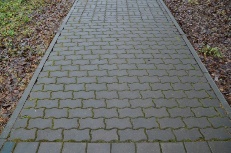 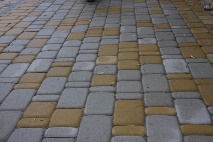 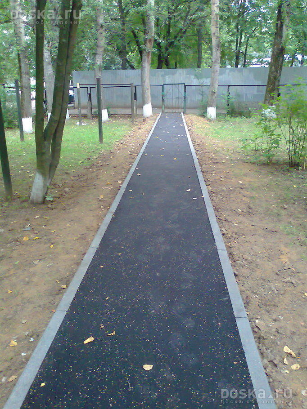 2Светильник уличный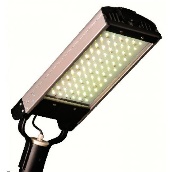 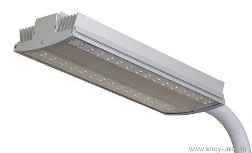 3Скамейка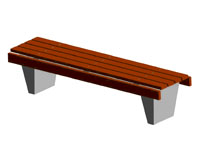 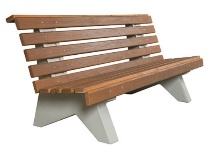 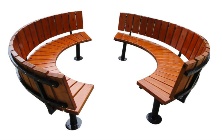 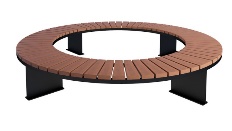 4Урна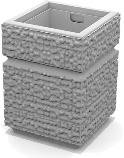 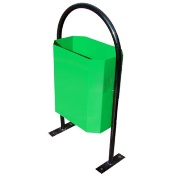 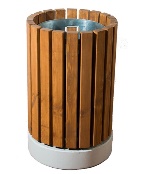 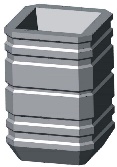 № п/пНаименование элемента благоустройстваОбразец1Элементы озеленения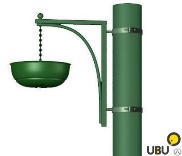 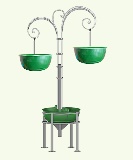 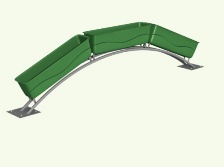 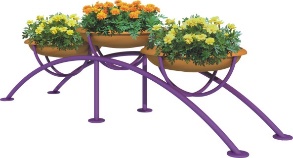 2Ограждения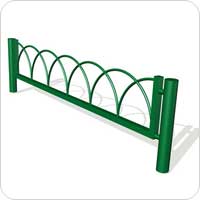 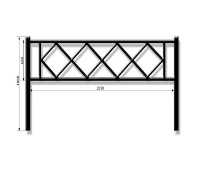 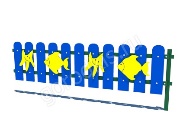 3Элементы детских площадок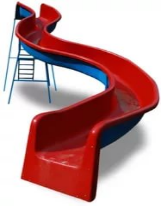 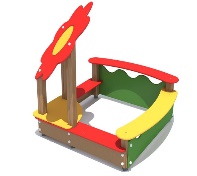 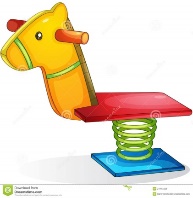 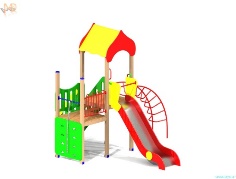 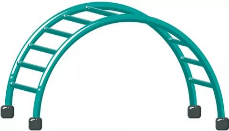 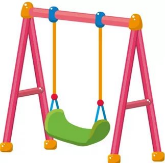 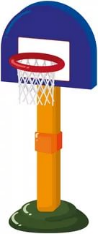 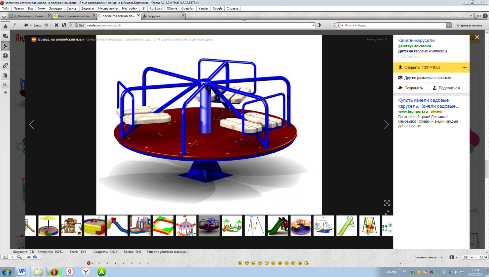 4Оборудование спортивных площадок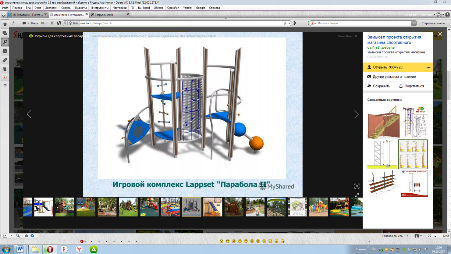 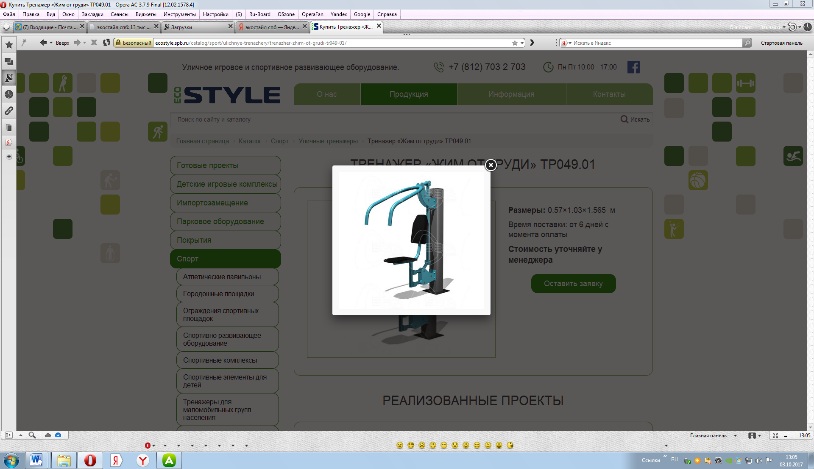 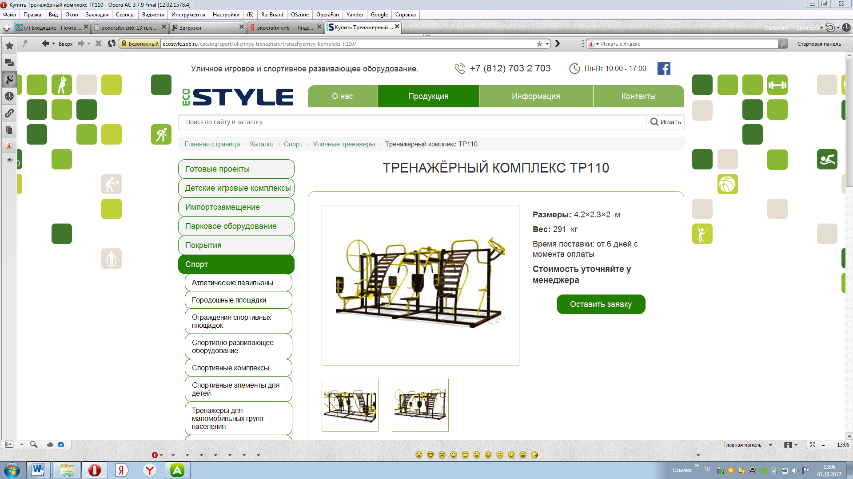 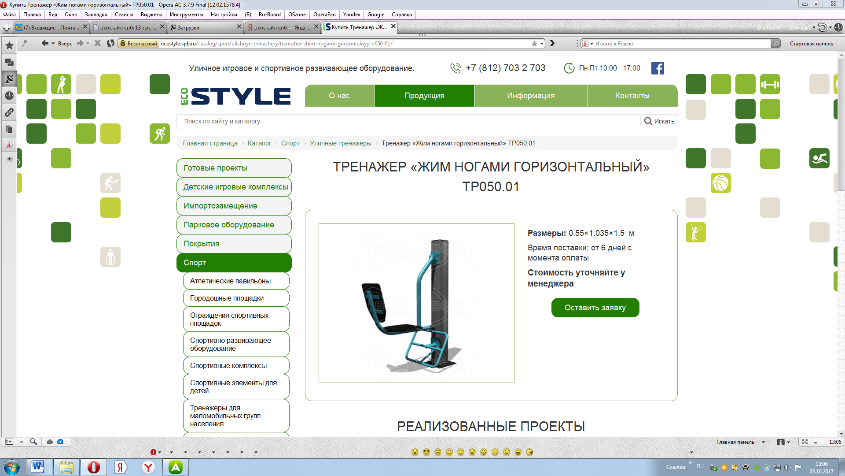 5Малые архитектурные формы и уличная мебель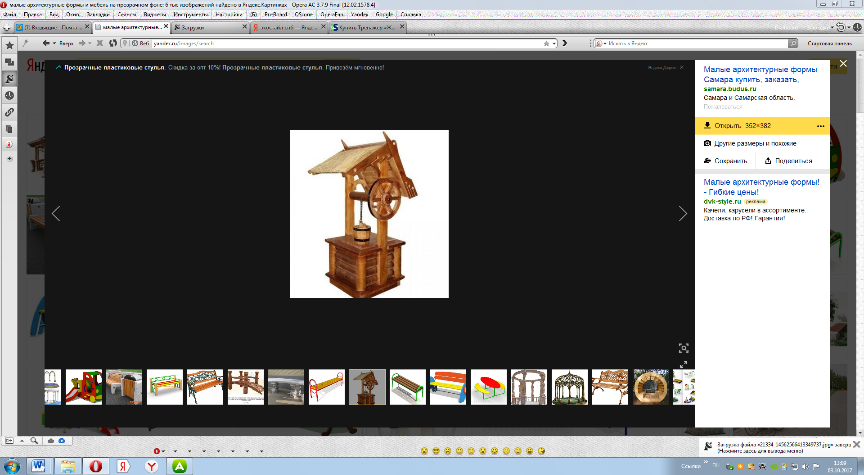 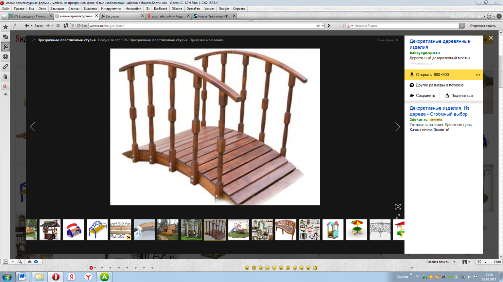 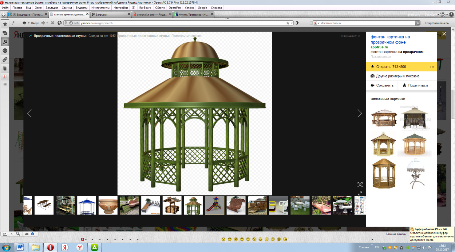 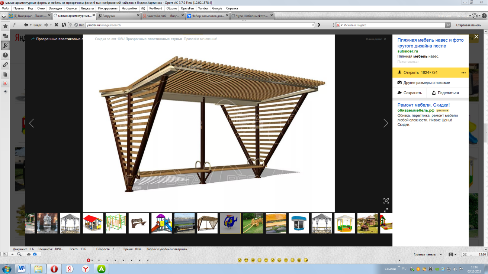 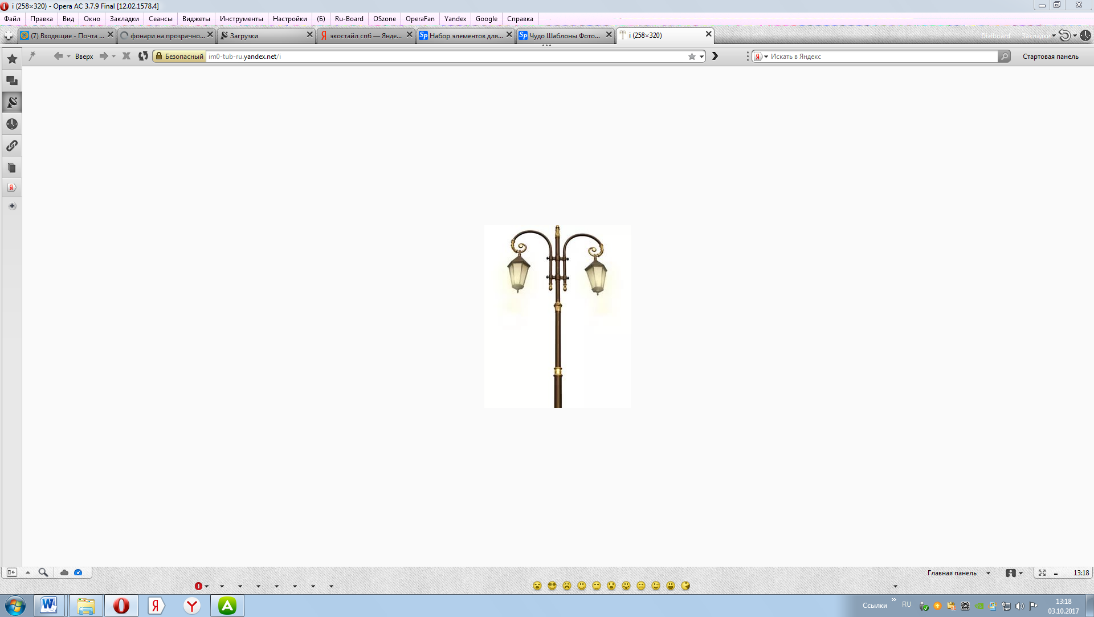 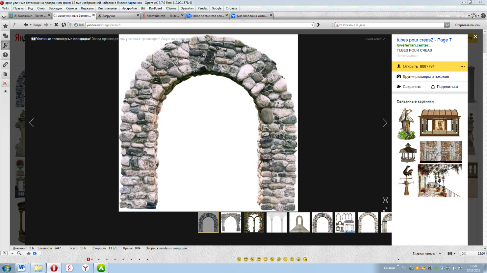 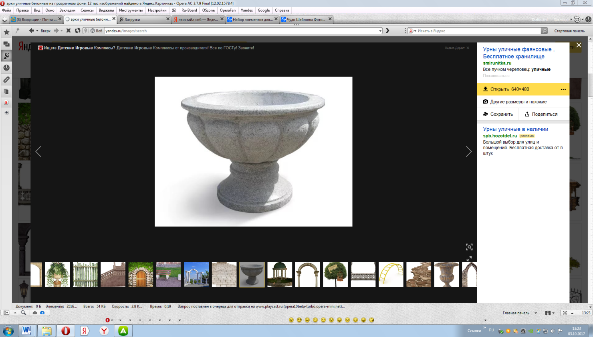 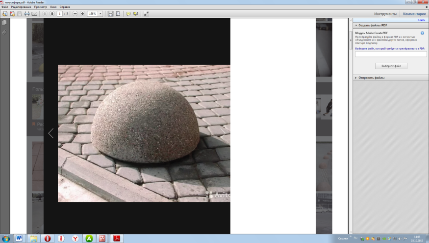 6Автомобильные парковки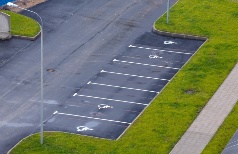 7Дренажная система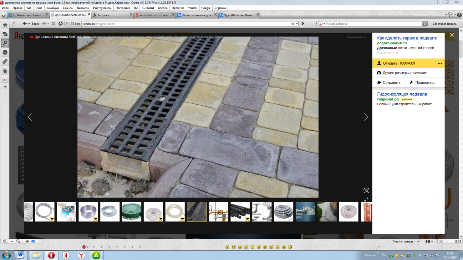 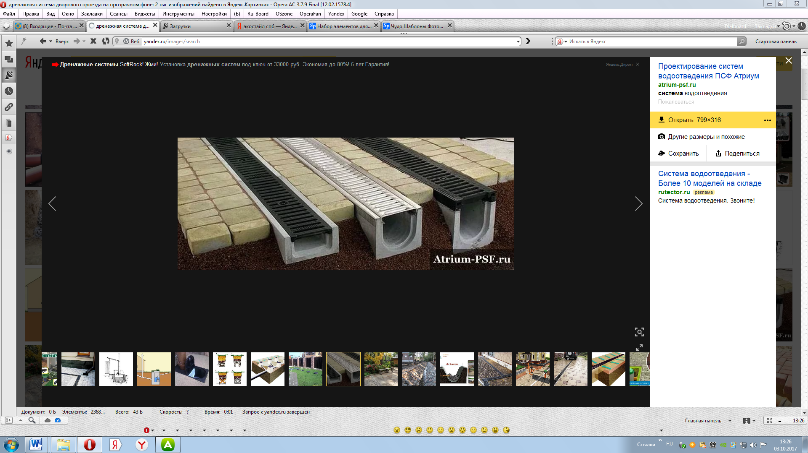 8Оборудование площадок для отдыха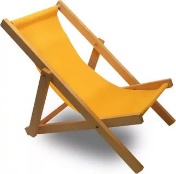 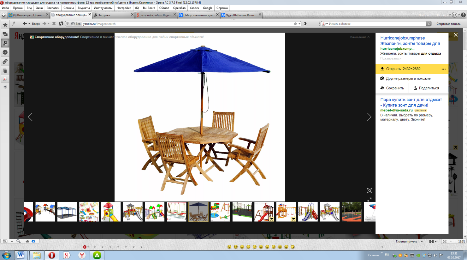 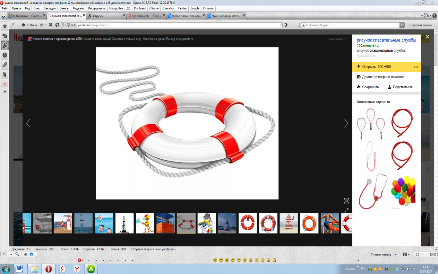 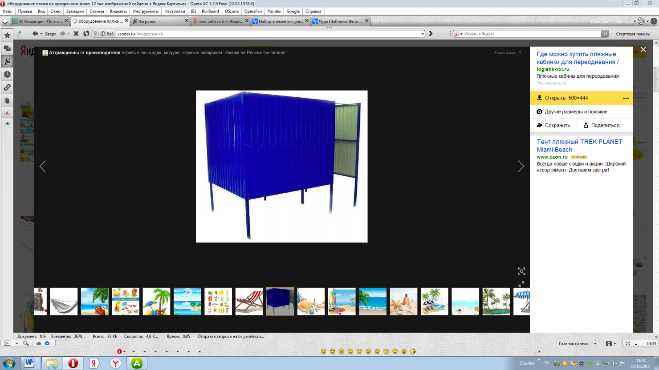 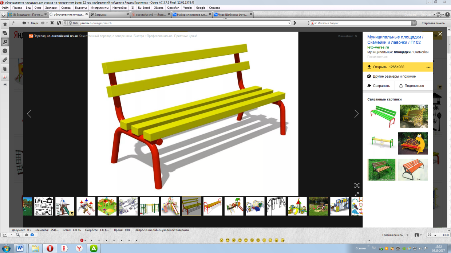 9Нанесение знаков для маломобильных групп и устройство пандусов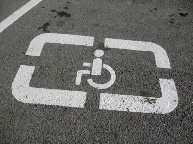 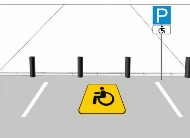 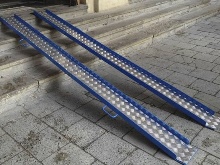 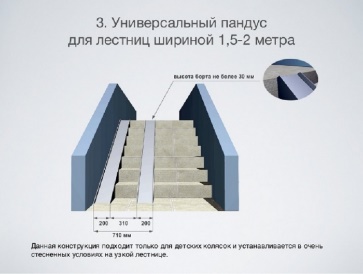 №строкиИсточники финансированияВсего(тыс. рублей)В том числеВ том числеВ том числеВ том числеВ том числеВ том числеВ том числе№строкиИсточники финансированияВсего(тыс. рублей)2018 год2019 год2020 год2021 год2022 год2023год2024год12345678910ОБЩИЕ РАСХОДЫ НА РЕАЛИЗАЦИЮ МУНИЦИПАЛЬНОЙ ПОДПРОГРАММЫОБЩИЕ РАСХОДЫ НА РЕАЛИЗАЦИЮ МУНИЦИПАЛЬНОЙ ПОДПРОГРАММЫОБЩИЕ РАСХОДЫ НА РЕАЛИЗАЦИЮ МУНИЦИПАЛЬНОЙ ПОДПРОГРАММЫОБЩИЕ РАСХОДЫ НА РЕАЛИЗАЦИЮ МУНИЦИПАЛЬНОЙ ПОДПРОГРАММЫОБЩИЕ РАСХОДЫ НА РЕАЛИЗАЦИЮ МУНИЦИПАЛЬНОЙ ПОДПРОГРАММЫОБЩИЕ РАСХОДЫ НА РЕАЛИЗАЦИЮ МУНИЦИПАЛЬНОЙ ПОДПРОГРАММЫОБЩИЕ РАСХОДЫ НА РЕАЛИЗАЦИЮ МУНИЦИПАЛЬНОЙ ПОДПРОГРАММЫОБЩИЕ РАСХОДЫ НА РЕАЛИЗАЦИЮ МУНИЦИПАЛЬНОЙ ПОДПРОГРАММЫОБЩИЕ РАСХОДЫ НА РЕАЛИЗАЦИЮ МУНИЦИПАЛЬНОЙ ПОДПРОГРАММЫОБЩИЕ РАСХОДЫ НА РЕАЛИЗАЦИЮ МУНИЦИПАЛЬНОЙ ПОДПРОГРАММЫВсего: 37000370000000в том числе за счет средств:37000370000000федерального бюджета (плановый объем)00000000областного бюджета (плановый объем)35000350000000местного бюджета (плановый объем)200020000000Прочих источников (плановый объем)00000000Благоустройство дворовых территорийБлагоустройство дворовых территорийБлагоустройство дворовых территорийБлагоустройство дворовых территорийБлагоустройство дворовых территорийБлагоустройство дворовых территорийБлагоустройство дворовых территорийБлагоустройство дворовых территорийБлагоустройство дворовых территорийБлагоустройство дворовых территорийВсего:37000370000000в том числе за счет средств:37000370000000федерального бюджета (плановый объем)00000000областного бюджета (плановый объем)35000350000000местного бюджета (плановый объем)200020000000Прочих источников (плановый объем)00000000Благоустройство общественных территорийБлагоустройство общественных территорийБлагоустройство общественных территорийБлагоустройство общественных территорийБлагоустройство общественных территорийБлагоустройство общественных территорийБлагоустройство общественных территорийБлагоустройство общественных территорийБлагоустройство общественных территорийБлагоустройство общественных территорийВсего:00000000в том числе за счет средств:00000000федерального бюджета (плановый объем)00000000областного бюджета (плановый объем)00000000местного бюджета (плановый объем)00000000Прочих источников (плановый объем)00000000План реализации подпрограммы 5
«Формирование комфортной городской среды на территории МО Клопицкое сельское поселение»План реализации подпрограммы 5
«Формирование комфортной городской среды на территории МО Клопицкое сельское поселение»План реализации подпрограммы 5
«Формирование комфортной городской среды на территории МО Клопицкое сельское поселение»План реализации подпрограммы 5
«Формирование комфортной городской среды на территории МО Клопицкое сельское поселение»План реализации подпрограммы 5
«Формирование комфортной городской среды на территории МО Клопицкое сельское поселение»План реализации подпрограммы 5
«Формирование комфортной городской среды на территории МО Клопицкое сельское поселение»План реализации подпрограммы 5
«Формирование комфортной городской среды на территории МО Клопицкое сельское поселение»План реализации подпрограммы 5
«Формирование комфортной городской среды на территории МО Клопицкое сельское поселение»План реализации подпрограммы 5
«Формирование комфортной городской среды на территории МО Клопицкое сельское поселение»План реализации подпрограммы 5
«Формирование комфортной городской среды на территории МО Клопицкое сельское поселение»План реализации подпрограммы 5
«Формирование комфортной городской среды на территории МО Клопицкое сельское поселение»План реализации подпрограммы 5
«Формирование комфортной городской среды на территории МО Клопицкое сельское поселение»План реализации подпрограммы 5
«Формирование комфортной городской среды на территории МО Клопицкое сельское поселение»План реализации подпрограммы 5
«Формирование комфортной городской среды на территории МО Клопицкое сельское поселение»План реализации подпрограммы 5
«Формирование комфортной городской среды на территории МО Клопицкое сельское поселение»План реализации подпрограммы 5
«Формирование комфортной городской среды на территории МО Клопицкое сельское поселение»План реализации подпрограммы 5
«Формирование комфортной городской среды на территории МО Клопицкое сельское поселение»План реализации подпрограммы 5
«Формирование комфортной городской среды на территории МО Клопицкое сельское поселение»План реализации подпрограммы 5
«Формирование комфортной городской среды на территории МО Клопицкое сельское поселение»План реализации подпрограммы 5
«Формирование комфортной городской среды на территории МО Клопицкое сельское поселение»Таблица 5Наименование основного мероприятия Ответственный исполнитель (ОИВ), соисполнитель, участникСрок реализацииСрок реализацииГоды реализацииОценка расходов (тыс. руб., в ценах соответствующих лет)Оценка расходов (тыс. руб., в ценах соответствующих лет)Оценка расходов (тыс. руб., в ценах соответствующих лет)Оценка расходов (тыс. руб., в ценах соответствующих лет)Оценка расходов (тыс. руб., в ценах соответствующих лет)Наименование основного мероприятия Ответственный исполнитель (ОИВ), соисполнитель, участникНачало реализацииКонец реализацииГоды реализацииВсегоФедеральный бюджетОбластной бюджет ЛОРайонный бюджет Местный бюджет 12345678910Муниципальная программа "Устойчивое развитие Клопицкого сельского поселения"Администрация Клопицкого сельского поселения01.01.201620180,000,000,000,000,00Муниципальная программа "Устойчивое развитие Клопицкого сельского поселения"Администрация Клопицкого сельского поселения20193700,000,003500,000,00200,00Муниципальная программа "Устойчивое развитие Клопицкого сельского поселения"Администрация Клопицкого сельского поселения20200,000,000,000,000,00Муниципальная программа "Устойчивое развитие Клопицкого сельского поселения"Администрация Клопицкого сельского поселения20210,000,000,000,000,00Муниципальная программа "Устойчивое развитие Клопицкого сельского поселения"Администрация Клопицкого сельского поселения20220,000,000,000,000,00Администрация Клопицкого сельского поселения20230,000,000,000,000,00Администрация Клопицкого сельского поселения20240,000,000,000,000,00ИТОГОАдминистрация Клопицкого сельского поселенияПодпрограмма 4
«Формирование комфортной городской среды на территории МО Клопицкое сельское поселение»Администрация Клопицкого сельского поселения20180,000,000,000,000,00Подпрограмма 4
«Формирование комфортной городской среды на территории МО Клопицкое сельское поселение»Администрация Клопицкого сельского поселения20193700,000,0003500,000,00200,00Подпрограмма 4
«Формирование комфортной городской среды на территории МО Клопицкое сельское поселение»Администрация Клопицкого сельского поселения20200,000,000,000,000,00Подпрограмма 4
«Формирование комфортной городской среды на территории МО Клопицкое сельское поселение»Администрация Клопицкого сельского поселения20210,000,000,000,000,00Подпрограмма 4
«Формирование комфортной городской среды на территории МО Клопицкое сельское поселение»Администрация Клопицкого сельского поселения20220,000,000,000,000,00Администрация Клопицкого сельского поселения20230,000,000,000,000,00Администрация Клопицкого сельского поселения20240,000,000,000,000,00ИТОГОАдминистрация Клопицкого сельского поселенияМероприятие 1.Благоустройство дворовых территорий Администрация Клопицкого сельского поселения20180,000,000,000,000,00Мероприятие 1.Благоустройство дворовых территорий Администрация Клопицкого сельского поселения20193700,000,003500,000,00200,00Мероприятие 1.Благоустройство дворовых территорий Администрация Клопицкого сельского поселения20200,000,000,000,000,00Мероприятие 1.Благоустройство дворовых территорий Администрация Клопицкого сельского поселения20210,000,000,000,000,00Мероприятие 1.Благоустройство дворовых территорий Администрация Клопицкого сельского поселения20220,000,000,000,000,00Администрация Клопицкого сельского поселения20230,000,000,000,000,00Администрация Клопицкого сельского поселения20240,000,000,000,000,00ИТОГОАдминистрация Клопицкого сельского поселения1.1. Благоустройство дворовых территорий многоквартирных домов № 13, № 14 в д. Клопицы Волосовского района Ленинградской областиАдминистрация Клопицкого сельского поселения20180,000,000,000,000,001.1. Благоустройство дворовых территорий многоквартирных домов № 13, № 14 в д. Клопицы Волосовского района Ленинградской областиАдминистрация Клопицкого сельского поселения20193700,000,003500,000,00200,001.1. Благоустройство дворовых территорий многоквартирных домов № 13, № 14 в д. Клопицы Волосовского района Ленинградской областиАдминистрация Клопицкого сельского поселения20200,000,000,000,000,001.1. Благоустройство дворовых территорий многоквартирных домов № 13, № 14 в д. Клопицы Волосовского района Ленинградской областиАдминистрация Клопицкого сельского поселения20210,000,000,000,000,001.1. Благоустройство дворовых территорий многоквартирных домов № 13, № 14 в д. Клопицы Волосовского района Ленинградской областиАдминистрация Клопицкого сельского поселения20220,000,000,000,000,0020230,000,000,000,000,0020240,000,000,000,000,00ИТОГО3700,000,003500,000,00200,00Полное наименование подпрограммыРазвитие малого, среднего предпринимательства и потребительского рынка Клопицкого сельского поселения Ответственный исполнительподпрограммыАдминистрация МО Клопицкое сельское поселение Волосовского муниципального района Ленинградской областиУчастники подпрограммыАдминистрация МО Клопицкое сельское поселение Волосовского муниципального района Ленинградской области; Организации инфраструктуры поддержки предпринимательства Волосовского районаЦель подпрограммыСоздание условий для устойчивого функционирования и развития малого и среднего предпринимательства, увеличения его вклада в социально-экономическое развитие Клопицкого сельского поселения Волосовского муниципального района Ленинградской областиЗадачи подпрограммыОказание поддержки субъектам малого и среднего предпринимательства Клопицкого сельского поселения Волосовского муниципального района;Повышение конкурентоспособности субъектов малого и среднего предпринимательства на рынке;Расширение доступа субъектов малого и среднего предпринимательства  Клопицкого сельского поселения Волосовского муниципального района к информационным и консультационным услугам.Целевые индикаторы и показатели подпрограммы- Количество переданных во владение и (или) в пользование  субъектам МСП, организациям, образующим инфраструктуру поддержки предпринимательства, муниципального имущества, в том числе земельных участков, зданий, строений, сооружений, нежилых помещений, оборудования, машин, механизмов, установок, транспортных средств, инвентаря, инструментов на возмездной основе, безвозмездной основе или на льготных условиях.- Проведение мониторинга деятельности малого и среднего предпринимательства Клопицкого сельского поселения.Этапы и сроки реализации Сроки реализации: 2017-2021годы. Один этап.Объемы финансирования 2017 г. – 0,0 тыс. рублей2018 г. – 0,0 тыс. рублей2019 г. – 0,0 тыс. рублей2020 г. – 0,0 тыс. рублей2021 г. – 0,0 тыс. рублейОбщий объем финансирования за весь период реализации составит 0,0 тыс. рублей.Ожидаемые результаты реализации - увеличение налоговых поступлений в бюджеты всех уровней от деятельности субъектов малого и среднего бизнеса;- увеличение хозяйствующих субъектов, получивших имущественную поддержку в рамках данных мероприятий;- рост информационной обеспеченности субъектов малого и среднего бизнеса для осуществления и развития своей деятельности;- повышение качества предоставления услуг предприятиями потребительского рынка населению.Наименование основного мероприятия Ответственный исполнитель (ОИВ), соисполнитель, участникСрок реализацииСрок реализацииГоды реализа-цииОценка расходов (тыс. руб., в ценах соответствующих лет)Оценка расходов (тыс. руб., в ценах соответствующих лет)Оценка расходов (тыс. руб., в ценах соответствующих лет)Оценка расходов (тыс. руб., в ценах соответствующих лет)Оценка расходов (тыс. руб., в ценах соответствующих лет)Наименование основного мероприятия Ответственный исполнитель (ОИВ), соисполнитель, участникНачало реализацииКонец реализацииГоды реализа-цииВсегоФедеральный бюджетОбластной бюджет Ленинградской областиМестный бюджет Прочие источники финансированияНаименование основного мероприятия Ответственный исполнитель (ОИВ), соисполнитель, участникНачало реализацииКонец реализацииГоды реализа-цииВсегоФедеральный бюджетОбластной бюджет Ленинградской областиМестный бюджет Прочие источники финансированияНаименование основного мероприятия Ответственный исполнитель (ОИВ), соисполнитель, участникНачало реализацииКонец реализацииГоды реализа-цииВсегоФедеральный бюджетОбластной бюджет Ленинградской областиМестный бюджет Прочие источники финансированияНаименование основного мероприятия Ответственный исполнитель (ОИВ), соисполнитель, участникНачало реализацииКонец реализацииГоды реализа-цииВсегоФедеральный бюджетОбластной бюджет Ленинградской областиМестный бюджет Прочие источники финансированияНаименование основного мероприятия Ответственный исполнитель (ОИВ), соисполнитель, участникНачало реализацииКонец реализацииГоды реализа-цииВсегоФедеральный бюджетОбластной бюджет Ленинградской областиМестный бюджет Прочие источники финансирования12345678910"Развитие малого, среднего предпринимательства и потребительского рынка Клопицкого сельского поселения"Администрация Клопицкого сельского поселения ВМР ЛО"Развитие малого, среднего предпринимательства и потребительского рынка Клопицкого сельского поселения"Администрация Клопицкого сельского поселения ВМР ЛО"Развитие малого, среднего предпринимательства и потребительского рынка Клопицкого сельского поселения"Администрация Клопицкого сельского поселения ВМР ЛО20170,00,00,00,00,0"Развитие малого, среднего предпринимательства и потребительского рынка Клопицкого сельского поселения"Администрация Клопицкого сельского поселения ВМР ЛО20180,00,00,00,00,0"Развитие малого, среднего предпринимательства и потребительского рынка Клопицкого сельского поселения"Администрация Клопицкого сельского поселения ВМР ЛО20190,00,00,00,00,0"Развитие малого, среднего предпринимательства и потребительского рынка Клопицкого сельского поселения"Администрация Клопицкого сельского поселения ВМР ЛО20200,00,00,00,00,0"Развитие малого, среднего предпринимательства и потребительского рынка Клопицкого сельского поселения"Администрация Клопицкого сельского поселения ВМР ЛО20210,00,00,00,00,0ИтогоАдминистрация Клопицкого сельского поселения ВМР ЛО0,00,00,00,00,0Основное мероприятие 1. Имущественная поддержка субъектов малого и среднего бизнеса Основное мероприятие 1. Имущественная поддержка субъектов малого и среднего бизнеса Основное мероприятие 1. Имущественная поддержка субъектов малого и среднего бизнеса 20170,00,00,00,00,0Основное мероприятие 1. Имущественная поддержка субъектов малого и среднего бизнеса 20180,00,00,00,00,0Основное мероприятие 1. Имущественная поддержка субъектов малого и среднего бизнеса 20190,00,00,00,00,0Основное мероприятие 1. Имущественная поддержка субъектов малого и среднего бизнеса 20200,00,00,00,00,0Основное мероприятие 1. Имущественная поддержка субъектов малого и среднего бизнеса 20210,00,00,00,00,0Итого0,00,00,00,00,0Мероприятие 1.1. Передача во владение и (или) в пользование  субъектам МСП, организациям, образующим инфраструктуру поддержки предпринимательства, муниципального имущества, в том числе зданий, строений, сооружений, нежилых помещений на возмездной основе, безвозмездной основе или на льготных условияхАдминистрация Клопицкого сельского поселения ВМР ЛОМероприятие 1.1. Передача во владение и (или) в пользование  субъектам МСП, организациям, образующим инфраструктуру поддержки предпринимательства, муниципального имущества, в том числе зданий, строений, сооружений, нежилых помещений на возмездной основе, безвозмездной основе или на льготных условияхАдминистрация Клопицкого сельского поселения ВМР ЛОМероприятие 1.1. Передача во владение и (или) в пользование  субъектам МСП, организациям, образующим инфраструктуру поддержки предпринимательства, муниципального имущества, в том числе зданий, строений, сооружений, нежилых помещений на возмездной основе, безвозмездной основе или на льготных условияхАдминистрация Клопицкого сельского поселения ВМР ЛО20170,00,00,00,00,0Мероприятие 1.1. Передача во владение и (или) в пользование  субъектам МСП, организациям, образующим инфраструктуру поддержки предпринимательства, муниципального имущества, в том числе зданий, строений, сооружений, нежилых помещений на возмездной основе, безвозмездной основе или на льготных условияхАдминистрация Клопицкого сельского поселения ВМР ЛО20180,00,00,00,00,0Мероприятие 1.1. Передача во владение и (или) в пользование  субъектам МСП, организациям, образующим инфраструктуру поддержки предпринимательства, муниципального имущества, в том числе зданий, строений, сооружений, нежилых помещений на возмездной основе, безвозмездной основе или на льготных условияхАдминистрация Клопицкого сельского поселения ВМР ЛО20190,00,00,00,00,0Мероприятие 1.1. Передача во владение и (или) в пользование  субъектам МСП, организациям, образующим инфраструктуру поддержки предпринимательства, муниципального имущества, в том числе зданий, строений, сооружений, нежилых помещений на возмездной основе, безвозмездной основе или на льготных условияхАдминистрация Клопицкого сельского поселения ВМР ЛО20200,00,00,00,00,0Мероприятие 1.1. Передача во владение и (или) в пользование  субъектам МСП, организациям, образующим инфраструктуру поддержки предпринимательства, муниципального имущества, в том числе зданий, строений, сооружений, нежилых помещений на возмездной основе, безвозмездной основе или на льготных условияхАдминистрация Клопицкого сельского поселения ВМР ЛО20210,00,00,00,00,0Мероприятие 1.2. Ведение реестра муниципального имущества. Сведения о муниципальном имуществе, арендуемом субъектами малого и среднего предпринимательстваАдминистрация Клопицкого сельского поселения ВМР ЛО20150,00,00,00,00,0Мероприятие 1.2. Ведение реестра муниципального имущества. Сведения о муниципальном имуществе, арендуемом субъектами малого и среднего предпринимательстваАдминистрация Клопицкого сельского поселения ВМР ЛО20160,00,00,00,00,0Мероприятие 1.2. Ведение реестра муниципального имущества. Сведения о муниципальном имуществе, арендуемом субъектами малого и среднего предпринимательстваАдминистрация Клопицкого сельского поселения ВМР ЛО20170,00,00,00,00,0Мероприятие 1.2. Ведение реестра муниципального имущества. Сведения о муниципальном имуществе, арендуемом субъектами малого и среднего предпринимательстваАдминистрация Клопицкого сельского поселения ВМР ЛО20180,00,00,00,00,0Мероприятие 1.2. Ведение реестра муниципального имущества. Сведения о муниципальном имуществе, арендуемом субъектами малого и среднего предпринимательстваАдминистрация Клопицкого сельского поселения ВМР ЛО20190,00,00,00,00,0Мероприятие 1.2. Ведение реестра муниципального имущества. Сведения о муниципальном имуществе, арендуемом субъектами малого и среднего предпринимательстваАдминистрация Клопицкого сельского поселения ВМР ЛО20200,00,00,00,00,0Мероприятие 1.2. Ведение реестра муниципального имущества. Сведения о муниципальном имуществе, арендуемом субъектами малого и среднего предпринимательстваАдминистрация Клопицкого сельского поселения ВМР ЛО20210,00,00,00,00,0Мероприятие 1.3.  Ведение реестра субъектов малого и среднего предпринимательства Клопицкого сельского поселения Волосовского муниципального района Ленинградской области-получателей поддержки, предусмотренной настоящим основным мероприятиемАдминистрация Клопицкого сельского поселения ВМР ЛОМероприятие 1.3.  Ведение реестра субъектов малого и среднего предпринимательства Клопицкого сельского поселения Волосовского муниципального района Ленинградской области-получателей поддержки, предусмотренной настоящим основным мероприятиемАдминистрация Клопицкого сельского поселения ВМР ЛОМероприятие 1.3.  Ведение реестра субъектов малого и среднего предпринимательства Клопицкого сельского поселения Волосовского муниципального района Ленинградской области-получателей поддержки, предусмотренной настоящим основным мероприятиемАдминистрация Клопицкого сельского поселения ВМР ЛО20170,00,00,00,00,0Мероприятие 1.3.  Ведение реестра субъектов малого и среднего предпринимательства Клопицкого сельского поселения Волосовского муниципального района Ленинградской области-получателей поддержки, предусмотренной настоящим основным мероприятиемАдминистрация Клопицкого сельского поселения ВМР ЛО20180,00,00,00,00,0Мероприятие 1.3.  Ведение реестра субъектов малого и среднего предпринимательства Клопицкого сельского поселения Волосовского муниципального района Ленинградской области-получателей поддержки, предусмотренной настоящим основным мероприятиемАдминистрация Клопицкого сельского поселения ВМР ЛО20190,00,00,00,00,0Мероприятие 1.3.  Ведение реестра субъектов малого и среднего предпринимательства Клопицкого сельского поселения Волосовского муниципального района Ленинградской области-получателей поддержки, предусмотренной настоящим основным мероприятиемАдминистрация Клопицкого сельского поселения ВМР ЛО20200,00,00,00,00,0Мероприятие 1.3.  Ведение реестра субъектов малого и среднего предпринимательства Клопицкого сельского поселения Волосовского муниципального района Ленинградской области-получателей поддержки, предусмотренной настоящим основным мероприятиемАдминистрация Клопицкого сельского поселения ВМР ЛО20210,00,00,00,00,0Основное мероприятие 2. Информационная, консультационная поддержка субъектов малого и среднего предпринимательстваОсновное мероприятие 2. Информационная, консультационная поддержка субъектов малого и среднего предпринимательстваОсновное мероприятие 2. Информационная, консультационная поддержка субъектов малого и среднего предпринимательства20170,00,00,00,00,0Основное мероприятие 2. Информационная, консультационная поддержка субъектов малого и среднего предпринимательства20180,00,00,00,00,0Основное мероприятие 2. Информационная, консультационная поддержка субъектов малого и среднего предпринимательства20190,00,00,00,00,0Основное мероприятие 2. Информационная, консультационная поддержка субъектов малого и среднего предпринимательства20200,00,00,00,00,0Основное мероприятие 2. Информационная, консультационная поддержка субъектов малого и среднего предпринимательства20210,00,00,00,00,0Итого0,00,00,00,00,0Мероприятие 2.1. Мониторинг деятельности малого и среднего предпринимательства Клопицкого сельского поселенияАдминистрация Клопицкого сельского поселения ВМР ЛОМероприятие 2.1. Мониторинг деятельности малого и среднего предпринимательства Клопицкого сельского поселенияАдминистрация Клопицкого сельского поселения ВМР ЛОМероприятие 2.1. Мониторинг деятельности малого и среднего предпринимательства Клопицкого сельского поселенияАдминистрация Клопицкого сельского поселения ВМР ЛО20170,00,00,00,00,0Мероприятие 2.1. Мониторинг деятельности малого и среднего предпринимательства Клопицкого сельского поселенияАдминистрация Клопицкого сельского поселения ВМР ЛО20180,00,00,00,00,0Мероприятие 2.1. Мониторинг деятельности малого и среднего предпринимательства Клопицкого сельского поселенияАдминистрация Клопицкого сельского поселения ВМР ЛО20190,00,00,00,00,0Мероприятие 2.1. Мониторинг деятельности малого и среднего предпринимательства Клопицкого сельского поселенияАдминистрация Клопицкого сельского поселения ВМР ЛО20200,00,00,00,00,0Мероприятие 2.1. Мониторинг деятельности малого и среднего предпринимательства Клопицкого сельского поселенияАдминистрация Клопицкого сельского поселения ВМР ЛО20210,00,00,00,00,0Мероприятие 2.2. Размещение и поддержание актуальной информации в разделах «Субъектам малого и среднего бизнеса» и "Потребительский рынок" на официальном сайте МО Клопицкое сельское поселениеАдминистрация Клопицкого сельского поселения ВМР ЛОМероприятие 2.2. Размещение и поддержание актуальной информации в разделах «Субъектам малого и среднего бизнеса» и "Потребительский рынок" на официальном сайте МО Клопицкое сельское поселениеАдминистрация Клопицкого сельского поселения ВМР ЛОМероприятие 2.2. Размещение и поддержание актуальной информации в разделах «Субъектам малого и среднего бизнеса» и "Потребительский рынок" на официальном сайте МО Клопицкое сельское поселениеАдминистрация Клопицкого сельского поселения ВМР ЛО20170,00,00,00,00,0Мероприятие 2.2. Размещение и поддержание актуальной информации в разделах «Субъектам малого и среднего бизнеса» и "Потребительский рынок" на официальном сайте МО Клопицкое сельское поселениеАдминистрация Клопицкого сельского поселения ВМР ЛО20180,00,00,00,00,0Мероприятие 2.2. Размещение и поддержание актуальной информации в разделах «Субъектам малого и среднего бизнеса» и "Потребительский рынок" на официальном сайте МО Клопицкое сельское поселениеАдминистрация Клопицкого сельского поселения ВМР ЛО20190,00,00,00,00,0Мероприятие 2.2. Размещение и поддержание актуальной информации в разделах «Субъектам малого и среднего бизнеса» и "Потребительский рынок" на официальном сайте МО Клопицкое сельское поселениеАдминистрация Клопицкого сельского поселения ВМР ЛО20200,00,00,00,00,0Мероприятие 2.2. Размещение и поддержание актуальной информации в разделах «Субъектам малого и среднего бизнеса» и "Потребительский рынок" на официальном сайте МО Клопицкое сельское поселениеАдминистрация Клопицкого сельского поселения ВМР ЛО20210,00,00,00,00,0